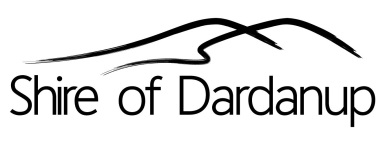 APPLICATION FORMFACILITY HIREFORM 77APPLICATION FORMFACILITY HIREFORM 77APPLICATION FORMFACILITY HIREFORM 77APPLICATION FORMFACILITY HIREFORM 77APPLICATION FORMFACILITY HIREFORM 77APPLICATION FORMFACILITY HIREFORM 77APPLICATION FORMFACILITY HIREFORM 77APPLICATION FORMFACILITY HIREFORM 77APPLICATION FORMFACILITY HIREFORM 77APPLICATION FORMFACILITY HIREFORM 77APPLICATION FORMFACILITY HIREFORM 77APPLICATION FORMFACILITY HIREFORM 77APPLICATION FORMFACILITY HIREFORM 77APPLICATION FORMFACILITY HIREFORM 77APPLICATION FORMFACILITY HIREFORM 77APPLICATION FORMFACILITY HIREFORM 77APPLICATION FORMFACILITY HIREFORM 77APPLICATION FORMFACILITY HIREFORM 77Date stampDate stampDate stampDate stampDate stampPart 1 Applicant Details (must be over the age of 18 years)Part 1 Applicant Details (must be over the age of 18 years)Part 1 Applicant Details (must be over the age of 18 years)Part 1 Applicant Details (must be over the age of 18 years)Part 1 Applicant Details (must be over the age of 18 years)Part 1 Applicant Details (must be over the age of 18 years)Part 1 Applicant Details (must be over the age of 18 years)Part 1 Applicant Details (must be over the age of 18 years)Part 1 Applicant Details (must be over the age of 18 years)Part 1 Applicant Details (must be over the age of 18 years)Part 1 Applicant Details (must be over the age of 18 years)Part 1 Applicant Details (must be over the age of 18 years)Part 1 Applicant Details (must be over the age of 18 years)Part 1 Applicant Details (must be over the age of 18 years)Part 1 Applicant Details (must be over the age of 18 years)Part 1 Applicant Details (must be over the age of 18 years)Part 1 Applicant Details (must be over the age of 18 years)Part 1 Applicant Details (must be over the age of 18 years)Part 1 Applicant Details (must be over the age of 18 years)Part 1 Applicant Details (must be over the age of 18 years)Part 1 Applicant Details (must be over the age of 18 years)Part 1 Applicant Details (must be over the age of 18 years)Part 1 Applicant Details (must be over the age of 18 years)Part 1 Applicant Details (must be over the age of 18 years)Part 1 Applicant Details (must be over the age of 18 years)Part 1 Applicant Details (must be over the age of 18 years)Part 1 Applicant Details (must be over the age of 18 years)Part 1 Applicant Details (must be over the age of 18 years)Part 1 Applicant Details (must be over the age of 18 years)Part 1 Applicant Details (must be over the age of 18 years)Part 1 Applicant Details (must be over the age of 18 years)Part 1 Applicant Details (must be over the age of 18 years)Organisation NameOrganisation NameOrganisation NameOrganisation NameOrganisation NameOrganisation NameOrganisation NameOrganisation NameOrganisation NameOrganisation NameOrganisation NameOrganisation NameOrganisation NameOrganisation NameOrganisation NameOrganisation NameOrganisation NameOrganisation NameOrganisation NameOrganisation NameOrganisation NameOrganisation NameOrganisation NameOrganisation NameOrganisation NameOrganisation NameOrganisation NameOrganisation NameApplicant NameApplicant NameApplicant NameApplicant NameApplicant NameApplicant NameApplicant NameApplicant NameApplicant NameApplicant NameApplicant NameApplicant NameApplicant NameApplicant NameApplicant NameApplicant NameApplicant NameApplicant NameApplicant NameApplicant NameApplicant NameApplicant NameApplicant NameApplicant NameApplicant NameApplicant NameApplicant NameApplicant NameResidential AddressResidential AddressResidential AddressResidential AddressResidential AddressResidential AddressResidential AddressResidential AddressResidential AddressResidential AddressResidential AddressResidential AddressResidential AddressResidential AddressResidential AddressResidential AddressResidential AddressResidential AddressResidential AddressResidential AddressResidential AddressResidential AddressResidential AddressResidential AddressResidential AddressResidential AddressResidential AddressResidential AddressDate of BirthDate of BirthDate of BirthDate of BirthMobile NumberMobile NumberMobile NumberMobile NumberMobile NumberMobile NumberMobile NumberMobile NumberMobile NumberMobile NumberMobile NumberMobile NumberMobile NumberMobile NumberMobile NumberMobile NumberHome PhoneHome PhoneHome PhoneHome PhoneHome PhoneEmailEmailEmailEmailPart 2 Purpose of HirePart 2 Purpose of HirePart 2 Purpose of HirePart 2 Purpose of HirePart 2 Purpose of HirePart 2 Purpose of HirePart 2 Purpose of HirePart 2 Purpose of HirePart 2 Purpose of HirePart 2 Purpose of HirePart 2 Purpose of HirePart 2 Purpose of HirePart 2 Purpose of HirePart 2 Purpose of HirePart 2 Purpose of HirePart 2 Purpose of HirePart 2 Purpose of HirePart 2 Purpose of HirePart 2 Purpose of HirePart 2 Purpose of HirePart 2 Purpose of HirePart 2 Purpose of HirePart 2 Purpose of HirePart 2 Purpose of HirePart 2 Purpose of HirePart 2 Purpose of HirePart 2 Purpose of HirePart 2 Purpose of HirePart 2 Purpose of HirePart 2 Purpose of HirePart 2 Purpose of HirePart 2 Purpose of HirePart 3 Type of OrganisationPart 3 Type of OrganisationPart 3 Type of OrganisationPart 3 Type of OrganisationPart 3 Type of OrganisationPart 3 Type of OrganisationPart 3 Type of OrganisationPart 3 Type of OrganisationPart 3 Type of OrganisationPart 3 Type of OrganisationPart 3 Type of OrganisationPart 3 Type of OrganisationPart 3 Type of OrganisationPart 3 Type of OrganisationPart 3 Type of OrganisationPart 3 Type of OrganisationPart 3 Type of OrganisationPart 3 Type of OrganisationPart 3 Type of OrganisationPart 3 Type of OrganisationPart 3 Type of OrganisationPart 3 Type of OrganisationPart 3 Type of OrganisationPart 3 Type of OrganisationPart 3 Type of OrganisationPart 3 Type of OrganisationPart 3 Type of OrganisationPart 3 Type of OrganisationPart 3 Type of OrganisationPart 3 Type of OrganisationPart 3 Type of OrganisationPart 3 Type of OrganisationRegistered Charitable OrganisationRegistered Charitable OrganisationRegistered Charitable OrganisationRegistered Charitable OrganisationRegistered Charitable OrganisationCommercialCommercialCommercialCommercialCommercialCommercialCommunityCommunityCommunityCommunityCommunitySporting GroupSporting GroupSporting GroupSporting GroupSporting GroupSporting GroupSporting GroupPart 4 Venue RequiredPart 4 Venue RequiredPart 4 Venue RequiredPart 4 Venue RequiredPart 4 Venue RequiredPart 4 Venue RequiredPart 4 Venue RequiredPart 4 Venue RequiredPart 4 Venue RequiredPart 4 Venue RequiredPart 4 Venue RequiredPart 4 Venue RequiredPart 4 Venue RequiredPart 4 Venue RequiredPart 4 Venue RequiredPart 4 Venue RequiredPart 4 Venue RequiredPart 4 Venue RequiredPart 4 Venue RequiredPart 4 Venue RequiredPart 4 Venue RequiredPart 4 Venue RequiredPart 4 Venue RequiredPart 4 Venue RequiredPart 4 Venue RequiredPart 4 Venue RequiredPart 4 Venue RequiredPart 4 Venue RequiredPart 4 Venue RequiredPart 4 Venue RequiredPart 4 Venue RequiredPart 4 Venue RequiredDardanup Hall – Complete Facility                       Dardanup Hall – Complete Facility                       Dardanup Hall – Complete Facility                       Dardanup Hall – Complete Facility                       Dardanup Hall – Complete Facility                       Dardanup Hall – Complete Facility                       Dardanup Hall – Complete Facility                       Dardanup Hall – Complete Facility                       Dardanup Hall – Complete Facility                       Dardanup Hall – Complete Facility                       Dardanup Hall – Complete Facility                       Dardanup Hall – Complete Facility                       Dardanup Hall – Complete Facility                       Dardanup Community Centre Dardanup Community Centre Dardanup Community Centre Dardanup Community Centre Dardanup Community Centre Dardanup Community Centre Dardanup Community Centre Dardanup Community Centre Dardanup Community Centre Dardanup Community Centre Dardanup Community Centre Dardanup Community Centre Dardanup Hall – Main Hall Only     Dardanup Hall – Main Hall Only     Dardanup Hall – Main Hall Only     Dardanup Hall – Main Hall Only     Dardanup Hall – Main Hall Only     Dardanup Hall – Main Hall Only     Dardanup Hall – Main Hall Only     Dardanup Hall – Main Hall Only     Dardanup Hall – Main Hall Only     Dardanup Hall – Main Hall Only     Dardanup Hall – Main Hall Only     Dardanup Hall – Main Hall Only     Dardanup Hall – Main Hall Only     Dardanup Hall – Lessor Hall Only     Dardanup Hall – Lessor Hall Only     Dardanup Hall – Lessor Hall Only     Dardanup Hall – Lessor Hall Only     Dardanup Hall – Lessor Hall Only     Dardanup Hall – Lessor Hall Only     Dardanup Hall – Lessor Hall Only     Dardanup Hall – Lessor Hall Only     Dardanup Hall – Lessor Hall Only     Dardanup Hall – Lessor Hall Only     Dardanup Hall – Lessor Hall Only     Dardanup Hall – Lessor Hall Only     Dardanup Hall – Lessor Hall Only     Booking RequirementsBooking RequirementsBooking RequirementsBooking RequirementsBooking RequirementsBooking RequirementsBooking RequirementsBooking RequirementsBooking RequirementsBooking RequirementsBooking RequirementsBooking RequirementsBooking RequirementsBooking RequirementsBooking RequirementsBooking RequirementsBooking RequirementsBooking RequirementsBooking RequirementsBooking RequirementsBooking RequirementsBooking RequirementsBooking RequirementsBooking RequirementsBooking RequirementsBooking RequirementsBooking RequirementsBooking RequirementsBooking RequirementsBooking RequirementsExpected Number of PeopleExpected Number of PeopleExpected Number of PeopleExpected Number of PeopleExpected Number of PeopleExpected Number of PeopleExpected Number of PeopleExpected Number of PeopleExpected Number of PeopleExpected Number of PeopleExpected Number of PeoplePart 5 Date(s) and Time(s) of Hire – including set up/clean up timePart 5 Date(s) and Time(s) of Hire – including set up/clean up timePart 5 Date(s) and Time(s) of Hire – including set up/clean up timePart 5 Date(s) and Time(s) of Hire – including set up/clean up timePart 5 Date(s) and Time(s) of Hire – including set up/clean up timePart 5 Date(s) and Time(s) of Hire – including set up/clean up timePart 5 Date(s) and Time(s) of Hire – including set up/clean up timePart 5 Date(s) and Time(s) of Hire – including set up/clean up timePart 5 Date(s) and Time(s) of Hire – including set up/clean up timePart 5 Date(s) and Time(s) of Hire – including set up/clean up timePart 5 Date(s) and Time(s) of Hire – including set up/clean up timePart 5 Date(s) and Time(s) of Hire – including set up/clean up timePart 5 Date(s) and Time(s) of Hire – including set up/clean up timePart 5 Date(s) and Time(s) of Hire – including set up/clean up timePart 5 Date(s) and Time(s) of Hire – including set up/clean up timePart 5 Date(s) and Time(s) of Hire – including set up/clean up timePart 5 Date(s) and Time(s) of Hire – including set up/clean up timePart 5 Date(s) and Time(s) of Hire – including set up/clean up timePart 5 Date(s) and Time(s) of Hire – including set up/clean up timePart 5 Date(s) and Time(s) of Hire – including set up/clean up timePart 5 Date(s) and Time(s) of Hire – including set up/clean up timePart 5 Date(s) and Time(s) of Hire – including set up/clean up timePart 5 Date(s) and Time(s) of Hire – including set up/clean up timePart 5 Date(s) and Time(s) of Hire – including set up/clean up timePart 5 Date(s) and Time(s) of Hire – including set up/clean up timePart 5 Date(s) and Time(s) of Hire – including set up/clean up timePart 5 Date(s) and Time(s) of Hire – including set up/clean up timePart 5 Date(s) and Time(s) of Hire – including set up/clean up timePart 5 Date(s) and Time(s) of Hire – including set up/clean up timePart 5 Date(s) and Time(s) of Hire – including set up/clean up timePart 5 Date(s) and Time(s) of Hire – including set up/clean up timePart 5 Date(s) and Time(s) of Hire – including set up/clean up timeDate FromDate FromDate FromDate FromDate FromDate FromDate FromDate FromDate ToDate ToDate ToDate ToDate ToDate ToDate ToTime FromTime FromTime FromTime FromTime ToTime ToMondayTuesdayWednesdayThursdayFridaySaturdaySundayExclusion DatesExclusion DatesExclusion DatesExclusion DatesExclusion DatesExclusion DatesExclusion DatesExclusion DatesExclusion DatesExclusion DatesExclusion DatesExclusion DatesExclusion DatesExclusion DatesExclusion DatesExclusion DatesExclusion DatesExclusion DatesExclusion DatesExclusion DatesExclusion DatesExclusion DatesExclusion DatesExclusion DatesExclusion DatesExclusion DatesExclusion DatesExclusion DatesExclusion DatesExclusion DatesPLEASE NOTE:  Annual bookings must re-apply 1st July each yearPLEASE NOTE:  Annual bookings must re-apply 1st July each yearPLEASE NOTE:  Annual bookings must re-apply 1st July each yearPLEASE NOTE:  Annual bookings must re-apply 1st July each yearPLEASE NOTE:  Annual bookings must re-apply 1st July each yearPLEASE NOTE:  Annual bookings must re-apply 1st July each yearPLEASE NOTE:  Annual bookings must re-apply 1st July each yearPLEASE NOTE:  Annual bookings must re-apply 1st July each yearPLEASE NOTE:  Annual bookings must re-apply 1st July each yearPLEASE NOTE:  Annual bookings must re-apply 1st July each yearPLEASE NOTE:  Annual bookings must re-apply 1st July each yearPLEASE NOTE:  Annual bookings must re-apply 1st July each yearPLEASE NOTE:  Annual bookings must re-apply 1st July each yearPLEASE NOTE:  Annual bookings must re-apply 1st July each yearPLEASE NOTE:  Annual bookings must re-apply 1st July each yearPLEASE NOTE:  Annual bookings must re-apply 1st July each yearPLEASE NOTE:  Annual bookings must re-apply 1st July each yearPLEASE NOTE:  Annual bookings must re-apply 1st July each yearPLEASE NOTE:  Annual bookings must re-apply 1st July each yearPLEASE NOTE:  Annual bookings must re-apply 1st July each yearPLEASE NOTE:  Annual bookings must re-apply 1st July each yearPLEASE NOTE:  Annual bookings must re-apply 1st July each yearPLEASE NOTE:  Annual bookings must re-apply 1st July each yearPLEASE NOTE:  Annual bookings must re-apply 1st July each yearPLEASE NOTE:  Annual bookings must re-apply 1st July each yearPLEASE NOTE:  Annual bookings must re-apply 1st July each yearPLEASE NOTE:  Annual bookings must re-apply 1st July each yearPLEASE NOTE:  Annual bookings must re-apply 1st July each yearPLEASE NOTE:  Annual bookings must re-apply 1st July each yearPLEASE NOTE:  Annual bookings must re-apply 1st July each yearPart 6 Liquor Licence/Alcohol ConsumptionPart 6 Liquor Licence/Alcohol ConsumptionPart 6 Liquor Licence/Alcohol ConsumptionPart 6 Liquor Licence/Alcohol ConsumptionPart 6 Liquor Licence/Alcohol ConsumptionPart 6 Liquor Licence/Alcohol ConsumptionPart 6 Liquor Licence/Alcohol ConsumptionPart 6 Liquor Licence/Alcohol ConsumptionPart 6 Liquor Licence/Alcohol ConsumptionPart 6 Liquor Licence/Alcohol ConsumptionPart 6 Liquor Licence/Alcohol ConsumptionPart 6 Liquor Licence/Alcohol ConsumptionPart 6 Liquor Licence/Alcohol ConsumptionPart 6 Liquor Licence/Alcohol ConsumptionPart 6 Liquor Licence/Alcohol ConsumptionPart 6 Liquor Licence/Alcohol ConsumptionPart 6 Liquor Licence/Alcohol ConsumptionPart 6 Liquor Licence/Alcohol ConsumptionPart 6 Liquor Licence/Alcohol ConsumptionPart 6 Liquor Licence/Alcohol ConsumptionPart 6 Liquor Licence/Alcohol ConsumptionPart 6 Liquor Licence/Alcohol ConsumptionPart 6 Liquor Licence/Alcohol ConsumptionPart 6 Liquor Licence/Alcohol ConsumptionPart 6 Liquor Licence/Alcohol ConsumptionPart 6 Liquor Licence/Alcohol ConsumptionPart 6 Liquor Licence/Alcohol ConsumptionPart 6 Liquor Licence/Alcohol ConsumptionPart 6 Liquor Licence/Alcohol ConsumptionPart 6 Liquor Licence/Alcohol ConsumptionPart 6 Liquor Licence/Alcohol ConsumptionPart 6 Liquor Licence/Alcohol ConsumptionPart 6 Liquor Licence/Alcohol ConsumptionPart 6 Liquor Licence/Alcohol ConsumptionPart 6 Liquor Licence/Alcohol ConsumptionPart 6 Liquor Licence/Alcohol ConsumptionPart 6 Liquor Licence/Alcohol ConsumptionAlcohol will be consumed on premises?Alcohol will be consumed on premises?Alcohol will be consumed on premises?Alcohol will be consumed on premises?Alcohol will be consumed on premises?Alcohol will be consumed on premises?Alcohol will be consumed on premises?Alcohol will be consumed on premises?Alcohol will be consumed on premises?Alcohol will be consumed on premises?Alcohol will be consumed on premises?Alcohol will be consumed on premises?Alcohol will be consumed on premises?Alcohol will be consumed on premises?Alcohol will be consumed on premises?Alcohol will be consumed on premises?Yes - Complete Form 50Yes - Complete Form 50Yes - Complete Form 50Yes - Complete Form 50Yes - Complete Form 50Yes - Complete Form 50Yes - Complete Form 50Yes - Complete Form 50Yes - Complete Form 50NoNoNoNoNoNoNoAlcohol will be sold on premises?Alcohol will be sold on premises?Alcohol will be sold on premises?Alcohol will be sold on premises?Alcohol will be sold on premises?Alcohol will be sold on premises?Alcohol will be sold on premises?Alcohol will be sold on premises?Alcohol will be sold on premises?Alcohol will be sold on premises?Alcohol will be sold on premises?Alcohol will be sold on premises?Alcohol will be sold on premises?Alcohol will be sold on premises?Alcohol will be sold on premises?Alcohol will be sold on premises?Yes - Approval from Court House is requiredYes - Approval from Court House is requiredYes - Approval from Court House is requiredYes - Approval from Court House is requiredYes - Approval from Court House is requiredYes - Approval from Court House is requiredYes - Approval from Court House is requiredYes - Approval from Court House is requiredYes - Approval from Court House is requiredNoNoNoNoNoNoNoNumber of People in Licensed AreaNumber of People in Licensed AreaNumber of People in Licensed AreaNumber of People in Licensed AreaNumber of People in Licensed AreaNumber of People in Licensed AreaNumber of People in Licensed AreaNumber of People in Licensed AreaNumber of People in Licensed AreaNumber of People in Licensed AreaNumber of People in Licensed AreaNumber of People in Licensed AreaNumber of People in Licensed AreaNumber of People in Licensed AreaNumber of People in Licensed AreaNumber of People in Licensed AreaPart 7 Will the general public be involved?Part 7 Will the general public be involved?Part 7 Will the general public be involved?Part 7 Will the general public be involved?Part 7 Will the general public be involved?Part 7 Will the general public be involved?Part 7 Will the general public be involved?Part 7 Will the general public be involved?Part 7 Will the general public be involved?Part 7 Will the general public be involved?Part 7 Will the general public be involved?Part 7 Will the general public be involved?Part 7 Will the general public be involved?Part 7 Will the general public be involved?Part 7 Will the general public be involved?Part 7 Will the general public be involved?Part 7 Will the general public be involved?Part 7 Will the general public be involved?Part 7 Will the general public be involved?Part 7 Will the general public be involved?Part 7 Will the general public be involved?Part 7 Will the general public be involved?Part 7 Will the general public be involved?Part 7 Will the general public be involved?Part 7 Will the general public be involved?Part 7 Will the general public be involved?Part 7 Will the general public be involved?Part 7 Will the general public be involved?Part 7 Will the general public be involved?Part 7 Will the general public be involved?Part 7 Will the general public be involved?Part 7 Will the general public be involved?Part 7 Will the general public be involved?Part 7 Will the general public be involved?Part 7 Will the general public be involved?Part 7 Will the general public be involved?Part 7 Will the general public be involved?YesYesYesYesYesYesYesYesYesNoNoNoExpected Number of PeopleExpected Number of PeopleExpected Number of PeopleExpected Number of PeopleExpected Number of PeopleExpected Number of PeopleExpected Number of PeopleExpected Number of PeopleExpected Number of PeopleExpected Number of PeopleExpected Number of PeopleExpected Number of PeopleExpected Number of PeopleExpected Number of PeopleExpected Number of PeopleExpected Number of PeopleExpected Number of PeoplePart 8 Will food or drinks be for sale during event/activity?Part 8 Will food or drinks be for sale during event/activity?Part 8 Will food or drinks be for sale during event/activity?Part 8 Will food or drinks be for sale during event/activity?Part 8 Will food or drinks be for sale during event/activity?Part 8 Will food or drinks be for sale during event/activity?Part 8 Will food or drinks be for sale during event/activity?Part 8 Will food or drinks be for sale during event/activity?Part 8 Will food or drinks be for sale during event/activity?Part 8 Will food or drinks be for sale during event/activity?Part 8 Will food or drinks be for sale during event/activity?Part 8 Will food or drinks be for sale during event/activity?Part 8 Will food or drinks be for sale during event/activity?Part 8 Will food or drinks be for sale during event/activity?Part 8 Will food or drinks be for sale during event/activity?Part 8 Will food or drinks be for sale during event/activity?Part 8 Will food or drinks be for sale during event/activity?Part 8 Will food or drinks be for sale during event/activity?Part 8 Will food or drinks be for sale during event/activity?Part 8 Will food or drinks be for sale during event/activity?Part 8 Will food or drinks be for sale during event/activity?Part 8 Will food or drinks be for sale during event/activity?Part 8 Will food or drinks be for sale during event/activity?Part 8 Will food or drinks be for sale during event/activity?Part 8 Will food or drinks be for sale during event/activity?Part 8 Will food or drinks be for sale during event/activity?Part 8 Will food or drinks be for sale during event/activity?Part 8 Will food or drinks be for sale during event/activity?Part 8 Will food or drinks be for sale during event/activity?Part 8 Will food or drinks be for sale during event/activity?Part 8 Will food or drinks be for sale during event/activity?Part 8 Will food or drinks be for sale during event/activity?Part 8 Will food or drinks be for sale during event/activity?Part 8 Will food or drinks be for sale during event/activity?Part 8 Will food or drinks be for sale during event/activity?Part 8 Will food or drinks be for sale during event/activity?Part 8 Will food or drinks be for sale during event/activity?YesYesYesYesYesYesYesYesYesNoNoNoIf yes, a Shire of Dardanup Temporary Food Permit maybe required.If yes, a Shire of Dardanup Temporary Food Permit maybe required.If yes, a Shire of Dardanup Temporary Food Permit maybe required.If yes, a Shire of Dardanup Temporary Food Permit maybe required.If yes, a Shire of Dardanup Temporary Food Permit maybe required.If yes, a Shire of Dardanup Temporary Food Permit maybe required.If yes, a Shire of Dardanup Temporary Food Permit maybe required.If yes, a Shire of Dardanup Temporary Food Permit maybe required.If yes, a Shire of Dardanup Temporary Food Permit maybe required.If yes, a Shire of Dardanup Temporary Food Permit maybe required.If yes, a Shire of Dardanup Temporary Food Permit maybe required.If yes, a Shire of Dardanup Temporary Food Permit maybe required.If yes, a Shire of Dardanup Temporary Food Permit maybe required.If yes, a Shire of Dardanup Temporary Food Permit maybe required.If yes, a Shire of Dardanup Temporary Food Permit maybe required.If yes, a Shire of Dardanup Temporary Food Permit maybe required.If yes, a Shire of Dardanup Temporary Food Permit maybe required.If yes, a Shire of Dardanup Temporary Food Permit maybe required.If yes, a Shire of Dardanup Temporary Food Permit maybe required.If yes, a Shire of Dardanup Temporary Food Permit maybe required.If yes, a Shire of Dardanup Temporary Food Permit maybe required.If yes, a Shire of Dardanup Temporary Food Permit maybe required.If yes, a Shire of Dardanup Temporary Food Permit maybe required.If yes, a Shire of Dardanup Temporary Food Permit maybe required.If yes, a Shire of Dardanup Temporary Food Permit maybe required.If yes, a Shire of Dardanup Temporary Food Permit maybe required.If yes, a Shire of Dardanup Temporary Food Permit maybe required.If yes, a Shire of Dardanup Temporary Food Permit maybe required.If yes, a Shire of Dardanup Temporary Food Permit maybe required.If yes, a Shire of Dardanup Temporary Food Permit maybe required.If yes, a Shire of Dardanup Temporary Food Permit maybe required.If yes, a Shire of Dardanup Temporary Food Permit maybe required.If yes, a Shire of Dardanup Temporary Food Permit maybe required.If yes, a Shire of Dardanup Temporary Food Permit maybe required.If yes, a Shire of Dardanup Temporary Food Permit maybe required.Part 9 Bank Account Details (for return of Hall Bond and Key Bond)Part 9 Bank Account Details (for return of Hall Bond and Key Bond)Part 9 Bank Account Details (for return of Hall Bond and Key Bond)Part 9 Bank Account Details (for return of Hall Bond and Key Bond)Part 9 Bank Account Details (for return of Hall Bond and Key Bond)Part 9 Bank Account Details (for return of Hall Bond and Key Bond)Part 9 Bank Account Details (for return of Hall Bond and Key Bond)Part 9 Bank Account Details (for return of Hall Bond and Key Bond)Part 9 Bank Account Details (for return of Hall Bond and Key Bond)Part 9 Bank Account Details (for return of Hall Bond and Key Bond)Part 9 Bank Account Details (for return of Hall Bond and Key Bond)Part 9 Bank Account Details (for return of Hall Bond and Key Bond)Part 9 Bank Account Details (for return of Hall Bond and Key Bond)Part 9 Bank Account Details (for return of Hall Bond and Key Bond)Part 9 Bank Account Details (for return of Hall Bond and Key Bond)Part 9 Bank Account Details (for return of Hall Bond and Key Bond)Part 9 Bank Account Details (for return of Hall Bond and Key Bond)Part 9 Bank Account Details (for return of Hall Bond and Key Bond)Part 9 Bank Account Details (for return of Hall Bond and Key Bond)Part 9 Bank Account Details (for return of Hall Bond and Key Bond)Part 9 Bank Account Details (for return of Hall Bond and Key Bond)Part 9 Bank Account Details (for return of Hall Bond and Key Bond)Part 9 Bank Account Details (for return of Hall Bond and Key Bond)Part 9 Bank Account Details (for return of Hall Bond and Key Bond)Part 9 Bank Account Details (for return of Hall Bond and Key Bond)Part 9 Bank Account Details (for return of Hall Bond and Key Bond)Part 9 Bank Account Details (for return of Hall Bond and Key Bond)Part 9 Bank Account Details (for return of Hall Bond and Key Bond)Part 9 Bank Account Details (for return of Hall Bond and Key Bond)Part 9 Bank Account Details (for return of Hall Bond and Key Bond)Part 9 Bank Account Details (for return of Hall Bond and Key Bond)Part 9 Bank Account Details (for return of Hall Bond and Key Bond)Part 9 Bank Account Details (for return of Hall Bond and Key Bond)Part 9 Bank Account Details (for return of Hall Bond and Key Bond)Part 9 Bank Account Details (for return of Hall Bond and Key Bond)Part 9 Bank Account Details (for return of Hall Bond and Key Bond)Part 9 Bank Account Details (for return of Hall Bond and Key Bond)Bank Code (6 digits)Bank Code (6 digits)Bank Code (6 digits)Bank Code (6 digits)Bank Code (6 digits)Bank Code (6 digits)Bank Code (6 digits)Bank Code (6 digits)Bank Code (6 digits)Bank Code (6 digits)Bank Code (6 digits)Bank Code (6 digits)Bank Code (6 digits)Bank Code (6 digits)Bank Code (6 digits)Account NumberAccount NumberAccount NumberAccount NumberAccount NumberAccount NumberAccount NumberAccount NumberAccount NumberAccount NumberAccount NumberAccount NumberAccount NumberAccount NumberAccount NumberAccount NumberAccount NumberAccount NumberAccount NumberAccount NameAccount NameAccount NameAccount NameAccount NameAccount NameAccount NameAccount NameAccount NameAccount NameAccount NameAccount NameAccount NameAccount NameAccount NameAccount NameAccount NameAccount NameAccount NameAccount NameAccount NameAccount NameAccount NameAccount NameAccount NameAccount NameAccount NameAccount NameAccount NameAccount NameAccount NameAccount NameAccount NameAccount NameEmail (for payment remittance advice)Email (for payment remittance advice)Email (for payment remittance advice)Email (for payment remittance advice)Email (for payment remittance advice)Email (for payment remittance advice)Email (for payment remittance advice)Email (for payment remittance advice)Email (for payment remittance advice)Email (for payment remittance advice)Email (for payment remittance advice)Email (for payment remittance advice)Email (for payment remittance advice)Email (for payment remittance advice)Email (for payment remittance advice)Email (for payment remittance advice)Email (for payment remittance advice)Email (for payment remittance advice)Email (for payment remittance advice)Email (for payment remittance advice)Email (for payment remittance advice)Email (for payment remittance advice)Email (for payment remittance advice)Email (for payment remittance advice)Email (for payment remittance advice)Email (for payment remittance advice)Email (for payment remittance advice)Email (for payment remittance advice)Email (for payment remittance advice)Email (for payment remittance advice)Email (for payment remittance advice)Email (for payment remittance advice)Email (for payment remittance advice)Please note:  refund of bond monies are to be made in accordance with Council’s Payment of Accounts Policy (CP035) which states that payment will be made via EFT (or in exceptional instances by Cheque).Please note:  refund of bond monies are to be made in accordance with Council’s Payment of Accounts Policy (CP035) which states that payment will be made via EFT (or in exceptional instances by Cheque).Please note:  refund of bond monies are to be made in accordance with Council’s Payment of Accounts Policy (CP035) which states that payment will be made via EFT (or in exceptional instances by Cheque).Please note:  refund of bond monies are to be made in accordance with Council’s Payment of Accounts Policy (CP035) which states that payment will be made via EFT (or in exceptional instances by Cheque).Please note:  refund of bond monies are to be made in accordance with Council’s Payment of Accounts Policy (CP035) which states that payment will be made via EFT (or in exceptional instances by Cheque).Please note:  refund of bond monies are to be made in accordance with Council’s Payment of Accounts Policy (CP035) which states that payment will be made via EFT (or in exceptional instances by Cheque).Please note:  refund of bond monies are to be made in accordance with Council’s Payment of Accounts Policy (CP035) which states that payment will be made via EFT (or in exceptional instances by Cheque).Please note:  refund of bond monies are to be made in accordance with Council’s Payment of Accounts Policy (CP035) which states that payment will be made via EFT (or in exceptional instances by Cheque).Please note:  refund of bond monies are to be made in accordance with Council’s Payment of Accounts Policy (CP035) which states that payment will be made via EFT (or in exceptional instances by Cheque).Please note:  refund of bond monies are to be made in accordance with Council’s Payment of Accounts Policy (CP035) which states that payment will be made via EFT (or in exceptional instances by Cheque).Please note:  refund of bond monies are to be made in accordance with Council’s Payment of Accounts Policy (CP035) which states that payment will be made via EFT (or in exceptional instances by Cheque).Please note:  refund of bond monies are to be made in accordance with Council’s Payment of Accounts Policy (CP035) which states that payment will be made via EFT (or in exceptional instances by Cheque).Please note:  refund of bond monies are to be made in accordance with Council’s Payment of Accounts Policy (CP035) which states that payment will be made via EFT (or in exceptional instances by Cheque).Please note:  refund of bond monies are to be made in accordance with Council’s Payment of Accounts Policy (CP035) which states that payment will be made via EFT (or in exceptional instances by Cheque).Please note:  refund of bond monies are to be made in accordance with Council’s Payment of Accounts Policy (CP035) which states that payment will be made via EFT (or in exceptional instances by Cheque).Please note:  refund of bond monies are to be made in accordance with Council’s Payment of Accounts Policy (CP035) which states that payment will be made via EFT (or in exceptional instances by Cheque).Please note:  refund of bond monies are to be made in accordance with Council’s Payment of Accounts Policy (CP035) which states that payment will be made via EFT (or in exceptional instances by Cheque).Please note:  refund of bond monies are to be made in accordance with Council’s Payment of Accounts Policy (CP035) which states that payment will be made via EFT (or in exceptional instances by Cheque).Please note:  refund of bond monies are to be made in accordance with Council’s Payment of Accounts Policy (CP035) which states that payment will be made via EFT (or in exceptional instances by Cheque).Please note:  refund of bond monies are to be made in accordance with Council’s Payment of Accounts Policy (CP035) which states that payment will be made via EFT (or in exceptional instances by Cheque).Please note:  refund of bond monies are to be made in accordance with Council’s Payment of Accounts Policy (CP035) which states that payment will be made via EFT (or in exceptional instances by Cheque).Please note:  refund of bond monies are to be made in accordance with Council’s Payment of Accounts Policy (CP035) which states that payment will be made via EFT (or in exceptional instances by Cheque).Please note:  refund of bond monies are to be made in accordance with Council’s Payment of Accounts Policy (CP035) which states that payment will be made via EFT (or in exceptional instances by Cheque).Please note:  refund of bond monies are to be made in accordance with Council’s Payment of Accounts Policy (CP035) which states that payment will be made via EFT (or in exceptional instances by Cheque).Please note:  refund of bond monies are to be made in accordance with Council’s Payment of Accounts Policy (CP035) which states that payment will be made via EFT (or in exceptional instances by Cheque).Please note:  refund of bond monies are to be made in accordance with Council’s Payment of Accounts Policy (CP035) which states that payment will be made via EFT (or in exceptional instances by Cheque).Please note:  refund of bond monies are to be made in accordance with Council’s Payment of Accounts Policy (CP035) which states that payment will be made via EFT (or in exceptional instances by Cheque).Please note:  refund of bond monies are to be made in accordance with Council’s Payment of Accounts Policy (CP035) which states that payment will be made via EFT (or in exceptional instances by Cheque).Please note:  refund of bond monies are to be made in accordance with Council’s Payment of Accounts Policy (CP035) which states that payment will be made via EFT (or in exceptional instances by Cheque).Please note:  refund of bond monies are to be made in accordance with Council’s Payment of Accounts Policy (CP035) which states that payment will be made via EFT (or in exceptional instances by Cheque).Please note:  refund of bond monies are to be made in accordance with Council’s Payment of Accounts Policy (CP035) which states that payment will be made via EFT (or in exceptional instances by Cheque).Please note:  refund of bond monies are to be made in accordance with Council’s Payment of Accounts Policy (CP035) which states that payment will be made via EFT (or in exceptional instances by Cheque).Please note:  refund of bond monies are to be made in accordance with Council’s Payment of Accounts Policy (CP035) which states that payment will be made via EFT (or in exceptional instances by Cheque).Please note:  refund of bond monies are to be made in accordance with Council’s Payment of Accounts Policy (CP035) which states that payment will be made via EFT (or in exceptional instances by Cheque).Please note:  refund of bond monies are to be made in accordance with Council’s Payment of Accounts Policy (CP035) which states that payment will be made via EFT (or in exceptional instances by Cheque).Part 10 Public Liability InsurancePart 10 Public Liability InsurancePart 10 Public Liability InsurancePart 10 Public Liability InsurancePart 10 Public Liability InsurancePart 10 Public Liability InsurancePart 10 Public Liability InsurancePart 10 Public Liability InsurancePart 10 Public Liability InsurancePart 10 Public Liability InsurancePart 10 Public Liability InsurancePart 10 Public Liability InsurancePart 10 Public Liability InsurancePart 10 Public Liability InsurancePart 10 Public Liability InsurancePart 10 Public Liability InsurancePart 10 Public Liability InsurancePart 10 Public Liability InsurancePart 10 Public Liability InsurancePart 10 Public Liability InsurancePart 10 Public Liability InsurancePart 10 Public Liability InsurancePart 10 Public Liability InsurancePart 10 Public Liability InsurancePart 10 Public Liability InsurancePart 10 Public Liability InsurancePart 10 Public Liability InsurancePart 10 Public Liability InsurancePart 10 Public Liability InsurancePart 10 Public Liability InsurancePart 10 Public Liability InsurancePart 10 Public Liability InsurancePart 10 Public Liability InsurancePart 10 Public Liability InsurancePart 10 Public Liability InsurancePart 10 Public Liability InsurancePart 10 Public Liability InsuranceThe Shire of Dardanup’s insurers do not provide Public Liability coverage for any person or group of persons that are an Association, Corporation, a Sporting Body, Club, Business or Incorporated Body who hire a Shire facility. The Shire of Dardanup requires hirers to take out Public Liability Insurance, with a minimum cover of $10 Million to protect their group from any damage or injury that may occur. When required, evidence of Public Liability cover must be provided prior to commencement of hire.For Community Groups meeting for craft purposes, mother groups or groups meeting for a passive nature or Community Groups hiring Shire of Dardanup facilities LESS THAN 12 times per year are covered under the Shire of Dardanup’s Public Liability coverage. However, Community groups that hire Shire of Dardanup facilities MORE THAN 12 times per year, have no Public Liability insurance under the provisions of the Shire of Dardanup Public Liability insurance. Please see enclosed Brochure should you require assistance in obtaining Public Liability Insurance.I acknowledge I have read and understand the above conditions of hire in regard to Public Liability insurance coverage provided by the Shire of Dardanup.The Shire of Dardanup’s insurers do not provide Public Liability coverage for any person or group of persons that are an Association, Corporation, a Sporting Body, Club, Business or Incorporated Body who hire a Shire facility. The Shire of Dardanup requires hirers to take out Public Liability Insurance, with a minimum cover of $10 Million to protect their group from any damage or injury that may occur. When required, evidence of Public Liability cover must be provided prior to commencement of hire.For Community Groups meeting for craft purposes, mother groups or groups meeting for a passive nature or Community Groups hiring Shire of Dardanup facilities LESS THAN 12 times per year are covered under the Shire of Dardanup’s Public Liability coverage. However, Community groups that hire Shire of Dardanup facilities MORE THAN 12 times per year, have no Public Liability insurance under the provisions of the Shire of Dardanup Public Liability insurance. Please see enclosed Brochure should you require assistance in obtaining Public Liability Insurance.I acknowledge I have read and understand the above conditions of hire in regard to Public Liability insurance coverage provided by the Shire of Dardanup.The Shire of Dardanup’s insurers do not provide Public Liability coverage for any person or group of persons that are an Association, Corporation, a Sporting Body, Club, Business or Incorporated Body who hire a Shire facility. The Shire of Dardanup requires hirers to take out Public Liability Insurance, with a minimum cover of $10 Million to protect their group from any damage or injury that may occur. When required, evidence of Public Liability cover must be provided prior to commencement of hire.For Community Groups meeting for craft purposes, mother groups or groups meeting for a passive nature or Community Groups hiring Shire of Dardanup facilities LESS THAN 12 times per year are covered under the Shire of Dardanup’s Public Liability coverage. However, Community groups that hire Shire of Dardanup facilities MORE THAN 12 times per year, have no Public Liability insurance under the provisions of the Shire of Dardanup Public Liability insurance. Please see enclosed Brochure should you require assistance in obtaining Public Liability Insurance.I acknowledge I have read and understand the above conditions of hire in regard to Public Liability insurance coverage provided by the Shire of Dardanup.The Shire of Dardanup’s insurers do not provide Public Liability coverage for any person or group of persons that are an Association, Corporation, a Sporting Body, Club, Business or Incorporated Body who hire a Shire facility. The Shire of Dardanup requires hirers to take out Public Liability Insurance, with a minimum cover of $10 Million to protect their group from any damage or injury that may occur. When required, evidence of Public Liability cover must be provided prior to commencement of hire.For Community Groups meeting for craft purposes, mother groups or groups meeting for a passive nature or Community Groups hiring Shire of Dardanup facilities LESS THAN 12 times per year are covered under the Shire of Dardanup’s Public Liability coverage. However, Community groups that hire Shire of Dardanup facilities MORE THAN 12 times per year, have no Public Liability insurance under the provisions of the Shire of Dardanup Public Liability insurance. Please see enclosed Brochure should you require assistance in obtaining Public Liability Insurance.I acknowledge I have read and understand the above conditions of hire in regard to Public Liability insurance coverage provided by the Shire of Dardanup.The Shire of Dardanup’s insurers do not provide Public Liability coverage for any person or group of persons that are an Association, Corporation, a Sporting Body, Club, Business or Incorporated Body who hire a Shire facility. The Shire of Dardanup requires hirers to take out Public Liability Insurance, with a minimum cover of $10 Million to protect their group from any damage or injury that may occur. When required, evidence of Public Liability cover must be provided prior to commencement of hire.For Community Groups meeting for craft purposes, mother groups or groups meeting for a passive nature or Community Groups hiring Shire of Dardanup facilities LESS THAN 12 times per year are covered under the Shire of Dardanup’s Public Liability coverage. However, Community groups that hire Shire of Dardanup facilities MORE THAN 12 times per year, have no Public Liability insurance under the provisions of the Shire of Dardanup Public Liability insurance. Please see enclosed Brochure should you require assistance in obtaining Public Liability Insurance.I acknowledge I have read and understand the above conditions of hire in regard to Public Liability insurance coverage provided by the Shire of Dardanup.The Shire of Dardanup’s insurers do not provide Public Liability coverage for any person or group of persons that are an Association, Corporation, a Sporting Body, Club, Business or Incorporated Body who hire a Shire facility. The Shire of Dardanup requires hirers to take out Public Liability Insurance, with a minimum cover of $10 Million to protect their group from any damage or injury that may occur. When required, evidence of Public Liability cover must be provided prior to commencement of hire.For Community Groups meeting for craft purposes, mother groups or groups meeting for a passive nature or Community Groups hiring Shire of Dardanup facilities LESS THAN 12 times per year are covered under the Shire of Dardanup’s Public Liability coverage. However, Community groups that hire Shire of Dardanup facilities MORE THAN 12 times per year, have no Public Liability insurance under the provisions of the Shire of Dardanup Public Liability insurance. Please see enclosed Brochure should you require assistance in obtaining Public Liability Insurance.I acknowledge I have read and understand the above conditions of hire in regard to Public Liability insurance coverage provided by the Shire of Dardanup.The Shire of Dardanup’s insurers do not provide Public Liability coverage for any person or group of persons that are an Association, Corporation, a Sporting Body, Club, Business or Incorporated Body who hire a Shire facility. The Shire of Dardanup requires hirers to take out Public Liability Insurance, with a minimum cover of $10 Million to protect their group from any damage or injury that may occur. When required, evidence of Public Liability cover must be provided prior to commencement of hire.For Community Groups meeting for craft purposes, mother groups or groups meeting for a passive nature or Community Groups hiring Shire of Dardanup facilities LESS THAN 12 times per year are covered under the Shire of Dardanup’s Public Liability coverage. However, Community groups that hire Shire of Dardanup facilities MORE THAN 12 times per year, have no Public Liability insurance under the provisions of the Shire of Dardanup Public Liability insurance. Please see enclosed Brochure should you require assistance in obtaining Public Liability Insurance.I acknowledge I have read and understand the above conditions of hire in regard to Public Liability insurance coverage provided by the Shire of Dardanup.The Shire of Dardanup’s insurers do not provide Public Liability coverage for any person or group of persons that are an Association, Corporation, a Sporting Body, Club, Business or Incorporated Body who hire a Shire facility. The Shire of Dardanup requires hirers to take out Public Liability Insurance, with a minimum cover of $10 Million to protect their group from any damage or injury that may occur. When required, evidence of Public Liability cover must be provided prior to commencement of hire.For Community Groups meeting for craft purposes, mother groups or groups meeting for a passive nature or Community Groups hiring Shire of Dardanup facilities LESS THAN 12 times per year are covered under the Shire of Dardanup’s Public Liability coverage. However, Community groups that hire Shire of Dardanup facilities MORE THAN 12 times per year, have no Public Liability insurance under the provisions of the Shire of Dardanup Public Liability insurance. Please see enclosed Brochure should you require assistance in obtaining Public Liability Insurance.I acknowledge I have read and understand the above conditions of hire in regard to Public Liability insurance coverage provided by the Shire of Dardanup.The Shire of Dardanup’s insurers do not provide Public Liability coverage for any person or group of persons that are an Association, Corporation, a Sporting Body, Club, Business or Incorporated Body who hire a Shire facility. The Shire of Dardanup requires hirers to take out Public Liability Insurance, with a minimum cover of $10 Million to protect their group from any damage or injury that may occur. When required, evidence of Public Liability cover must be provided prior to commencement of hire.For Community Groups meeting for craft purposes, mother groups or groups meeting for a passive nature or Community Groups hiring Shire of Dardanup facilities LESS THAN 12 times per year are covered under the Shire of Dardanup’s Public Liability coverage. However, Community groups that hire Shire of Dardanup facilities MORE THAN 12 times per year, have no Public Liability insurance under the provisions of the Shire of Dardanup Public Liability insurance. Please see enclosed Brochure should you require assistance in obtaining Public Liability Insurance.I acknowledge I have read and understand the above conditions of hire in regard to Public Liability insurance coverage provided by the Shire of Dardanup.The Shire of Dardanup’s insurers do not provide Public Liability coverage for any person or group of persons that are an Association, Corporation, a Sporting Body, Club, Business or Incorporated Body who hire a Shire facility. The Shire of Dardanup requires hirers to take out Public Liability Insurance, with a minimum cover of $10 Million to protect their group from any damage or injury that may occur. When required, evidence of Public Liability cover must be provided prior to commencement of hire.For Community Groups meeting for craft purposes, mother groups or groups meeting for a passive nature or Community Groups hiring Shire of Dardanup facilities LESS THAN 12 times per year are covered under the Shire of Dardanup’s Public Liability coverage. However, Community groups that hire Shire of Dardanup facilities MORE THAN 12 times per year, have no Public Liability insurance under the provisions of the Shire of Dardanup Public Liability insurance. Please see enclosed Brochure should you require assistance in obtaining Public Liability Insurance.I acknowledge I have read and understand the above conditions of hire in regard to Public Liability insurance coverage provided by the Shire of Dardanup.The Shire of Dardanup’s insurers do not provide Public Liability coverage for any person or group of persons that are an Association, Corporation, a Sporting Body, Club, Business or Incorporated Body who hire a Shire facility. The Shire of Dardanup requires hirers to take out Public Liability Insurance, with a minimum cover of $10 Million to protect their group from any damage or injury that may occur. When required, evidence of Public Liability cover must be provided prior to commencement of hire.For Community Groups meeting for craft purposes, mother groups or groups meeting for a passive nature or Community Groups hiring Shire of Dardanup facilities LESS THAN 12 times per year are covered under the Shire of Dardanup’s Public Liability coverage. However, Community groups that hire Shire of Dardanup facilities MORE THAN 12 times per year, have no Public Liability insurance under the provisions of the Shire of Dardanup Public Liability insurance. Please see enclosed Brochure should you require assistance in obtaining Public Liability Insurance.I acknowledge I have read and understand the above conditions of hire in regard to Public Liability insurance coverage provided by the Shire of Dardanup.The Shire of Dardanup’s insurers do not provide Public Liability coverage for any person or group of persons that are an Association, Corporation, a Sporting Body, Club, Business or Incorporated Body who hire a Shire facility. The Shire of Dardanup requires hirers to take out Public Liability Insurance, with a minimum cover of $10 Million to protect their group from any damage or injury that may occur. When required, evidence of Public Liability cover must be provided prior to commencement of hire.For Community Groups meeting for craft purposes, mother groups or groups meeting for a passive nature or Community Groups hiring Shire of Dardanup facilities LESS THAN 12 times per year are covered under the Shire of Dardanup’s Public Liability coverage. However, Community groups that hire Shire of Dardanup facilities MORE THAN 12 times per year, have no Public Liability insurance under the provisions of the Shire of Dardanup Public Liability insurance. Please see enclosed Brochure should you require assistance in obtaining Public Liability Insurance.I acknowledge I have read and understand the above conditions of hire in regard to Public Liability insurance coverage provided by the Shire of Dardanup.The Shire of Dardanup’s insurers do not provide Public Liability coverage for any person or group of persons that are an Association, Corporation, a Sporting Body, Club, Business or Incorporated Body who hire a Shire facility. The Shire of Dardanup requires hirers to take out Public Liability Insurance, with a minimum cover of $10 Million to protect their group from any damage or injury that may occur. When required, evidence of Public Liability cover must be provided prior to commencement of hire.For Community Groups meeting for craft purposes, mother groups or groups meeting for a passive nature or Community Groups hiring Shire of Dardanup facilities LESS THAN 12 times per year are covered under the Shire of Dardanup’s Public Liability coverage. However, Community groups that hire Shire of Dardanup facilities MORE THAN 12 times per year, have no Public Liability insurance under the provisions of the Shire of Dardanup Public Liability insurance. Please see enclosed Brochure should you require assistance in obtaining Public Liability Insurance.I acknowledge I have read and understand the above conditions of hire in regard to Public Liability insurance coverage provided by the Shire of Dardanup.The Shire of Dardanup’s insurers do not provide Public Liability coverage for any person or group of persons that are an Association, Corporation, a Sporting Body, Club, Business or Incorporated Body who hire a Shire facility. The Shire of Dardanup requires hirers to take out Public Liability Insurance, with a minimum cover of $10 Million to protect their group from any damage or injury that may occur. When required, evidence of Public Liability cover must be provided prior to commencement of hire.For Community Groups meeting for craft purposes, mother groups or groups meeting for a passive nature or Community Groups hiring Shire of Dardanup facilities LESS THAN 12 times per year are covered under the Shire of Dardanup’s Public Liability coverage. However, Community groups that hire Shire of Dardanup facilities MORE THAN 12 times per year, have no Public Liability insurance under the provisions of the Shire of Dardanup Public Liability insurance. Please see enclosed Brochure should you require assistance in obtaining Public Liability Insurance.I acknowledge I have read and understand the above conditions of hire in regard to Public Liability insurance coverage provided by the Shire of Dardanup.The Shire of Dardanup’s insurers do not provide Public Liability coverage for any person or group of persons that are an Association, Corporation, a Sporting Body, Club, Business or Incorporated Body who hire a Shire facility. The Shire of Dardanup requires hirers to take out Public Liability Insurance, with a minimum cover of $10 Million to protect their group from any damage or injury that may occur. When required, evidence of Public Liability cover must be provided prior to commencement of hire.For Community Groups meeting for craft purposes, mother groups or groups meeting for a passive nature or Community Groups hiring Shire of Dardanup facilities LESS THAN 12 times per year are covered under the Shire of Dardanup’s Public Liability coverage. However, Community groups that hire Shire of Dardanup facilities MORE THAN 12 times per year, have no Public Liability insurance under the provisions of the Shire of Dardanup Public Liability insurance. Please see enclosed Brochure should you require assistance in obtaining Public Liability Insurance.I acknowledge I have read and understand the above conditions of hire in regard to Public Liability insurance coverage provided by the Shire of Dardanup.The Shire of Dardanup’s insurers do not provide Public Liability coverage for any person or group of persons that are an Association, Corporation, a Sporting Body, Club, Business or Incorporated Body who hire a Shire facility. The Shire of Dardanup requires hirers to take out Public Liability Insurance, with a minimum cover of $10 Million to protect their group from any damage or injury that may occur. When required, evidence of Public Liability cover must be provided prior to commencement of hire.For Community Groups meeting for craft purposes, mother groups or groups meeting for a passive nature or Community Groups hiring Shire of Dardanup facilities LESS THAN 12 times per year are covered under the Shire of Dardanup’s Public Liability coverage. However, Community groups that hire Shire of Dardanup facilities MORE THAN 12 times per year, have no Public Liability insurance under the provisions of the Shire of Dardanup Public Liability insurance. Please see enclosed Brochure should you require assistance in obtaining Public Liability Insurance.I acknowledge I have read and understand the above conditions of hire in regard to Public Liability insurance coverage provided by the Shire of Dardanup.The Shire of Dardanup’s insurers do not provide Public Liability coverage for any person or group of persons that are an Association, Corporation, a Sporting Body, Club, Business or Incorporated Body who hire a Shire facility. The Shire of Dardanup requires hirers to take out Public Liability Insurance, with a minimum cover of $10 Million to protect their group from any damage or injury that may occur. When required, evidence of Public Liability cover must be provided prior to commencement of hire.For Community Groups meeting for craft purposes, mother groups or groups meeting for a passive nature or Community Groups hiring Shire of Dardanup facilities LESS THAN 12 times per year are covered under the Shire of Dardanup’s Public Liability coverage. However, Community groups that hire Shire of Dardanup facilities MORE THAN 12 times per year, have no Public Liability insurance under the provisions of the Shire of Dardanup Public Liability insurance. Please see enclosed Brochure should you require assistance in obtaining Public Liability Insurance.I acknowledge I have read and understand the above conditions of hire in regard to Public Liability insurance coverage provided by the Shire of Dardanup.The Shire of Dardanup’s insurers do not provide Public Liability coverage for any person or group of persons that are an Association, Corporation, a Sporting Body, Club, Business or Incorporated Body who hire a Shire facility. The Shire of Dardanup requires hirers to take out Public Liability Insurance, with a minimum cover of $10 Million to protect their group from any damage or injury that may occur. When required, evidence of Public Liability cover must be provided prior to commencement of hire.For Community Groups meeting for craft purposes, mother groups or groups meeting for a passive nature or Community Groups hiring Shire of Dardanup facilities LESS THAN 12 times per year are covered under the Shire of Dardanup’s Public Liability coverage. However, Community groups that hire Shire of Dardanup facilities MORE THAN 12 times per year, have no Public Liability insurance under the provisions of the Shire of Dardanup Public Liability insurance. Please see enclosed Brochure should you require assistance in obtaining Public Liability Insurance.I acknowledge I have read and understand the above conditions of hire in regard to Public Liability insurance coverage provided by the Shire of Dardanup.The Shire of Dardanup’s insurers do not provide Public Liability coverage for any person or group of persons that are an Association, Corporation, a Sporting Body, Club, Business or Incorporated Body who hire a Shire facility. The Shire of Dardanup requires hirers to take out Public Liability Insurance, with a minimum cover of $10 Million to protect their group from any damage or injury that may occur. When required, evidence of Public Liability cover must be provided prior to commencement of hire.For Community Groups meeting for craft purposes, mother groups or groups meeting for a passive nature or Community Groups hiring Shire of Dardanup facilities LESS THAN 12 times per year are covered under the Shire of Dardanup’s Public Liability coverage. However, Community groups that hire Shire of Dardanup facilities MORE THAN 12 times per year, have no Public Liability insurance under the provisions of the Shire of Dardanup Public Liability insurance. Please see enclosed Brochure should you require assistance in obtaining Public Liability Insurance.I acknowledge I have read and understand the above conditions of hire in regard to Public Liability insurance coverage provided by the Shire of Dardanup.The Shire of Dardanup’s insurers do not provide Public Liability coverage for any person or group of persons that are an Association, Corporation, a Sporting Body, Club, Business or Incorporated Body who hire a Shire facility. The Shire of Dardanup requires hirers to take out Public Liability Insurance, with a minimum cover of $10 Million to protect their group from any damage or injury that may occur. When required, evidence of Public Liability cover must be provided prior to commencement of hire.For Community Groups meeting for craft purposes, mother groups or groups meeting for a passive nature or Community Groups hiring Shire of Dardanup facilities LESS THAN 12 times per year are covered under the Shire of Dardanup’s Public Liability coverage. However, Community groups that hire Shire of Dardanup facilities MORE THAN 12 times per year, have no Public Liability insurance under the provisions of the Shire of Dardanup Public Liability insurance. Please see enclosed Brochure should you require assistance in obtaining Public Liability Insurance.I acknowledge I have read and understand the above conditions of hire in regard to Public Liability insurance coverage provided by the Shire of Dardanup.The Shire of Dardanup’s insurers do not provide Public Liability coverage for any person or group of persons that are an Association, Corporation, a Sporting Body, Club, Business or Incorporated Body who hire a Shire facility. The Shire of Dardanup requires hirers to take out Public Liability Insurance, with a minimum cover of $10 Million to protect their group from any damage or injury that may occur. When required, evidence of Public Liability cover must be provided prior to commencement of hire.For Community Groups meeting for craft purposes, mother groups or groups meeting for a passive nature or Community Groups hiring Shire of Dardanup facilities LESS THAN 12 times per year are covered under the Shire of Dardanup’s Public Liability coverage. However, Community groups that hire Shire of Dardanup facilities MORE THAN 12 times per year, have no Public Liability insurance under the provisions of the Shire of Dardanup Public Liability insurance. Please see enclosed Brochure should you require assistance in obtaining Public Liability Insurance.I acknowledge I have read and understand the above conditions of hire in regard to Public Liability insurance coverage provided by the Shire of Dardanup.The Shire of Dardanup’s insurers do not provide Public Liability coverage for any person or group of persons that are an Association, Corporation, a Sporting Body, Club, Business or Incorporated Body who hire a Shire facility. The Shire of Dardanup requires hirers to take out Public Liability Insurance, with a minimum cover of $10 Million to protect their group from any damage or injury that may occur. When required, evidence of Public Liability cover must be provided prior to commencement of hire.For Community Groups meeting for craft purposes, mother groups or groups meeting for a passive nature or Community Groups hiring Shire of Dardanup facilities LESS THAN 12 times per year are covered under the Shire of Dardanup’s Public Liability coverage. However, Community groups that hire Shire of Dardanup facilities MORE THAN 12 times per year, have no Public Liability insurance under the provisions of the Shire of Dardanup Public Liability insurance. Please see enclosed Brochure should you require assistance in obtaining Public Liability Insurance.I acknowledge I have read and understand the above conditions of hire in regard to Public Liability insurance coverage provided by the Shire of Dardanup.The Shire of Dardanup’s insurers do not provide Public Liability coverage for any person or group of persons that are an Association, Corporation, a Sporting Body, Club, Business or Incorporated Body who hire a Shire facility. The Shire of Dardanup requires hirers to take out Public Liability Insurance, with a minimum cover of $10 Million to protect their group from any damage or injury that may occur. When required, evidence of Public Liability cover must be provided prior to commencement of hire.For Community Groups meeting for craft purposes, mother groups or groups meeting for a passive nature or Community Groups hiring Shire of Dardanup facilities LESS THAN 12 times per year are covered under the Shire of Dardanup’s Public Liability coverage. However, Community groups that hire Shire of Dardanup facilities MORE THAN 12 times per year, have no Public Liability insurance under the provisions of the Shire of Dardanup Public Liability insurance. Please see enclosed Brochure should you require assistance in obtaining Public Liability Insurance.I acknowledge I have read and understand the above conditions of hire in regard to Public Liability insurance coverage provided by the Shire of Dardanup.The Shire of Dardanup’s insurers do not provide Public Liability coverage for any person or group of persons that are an Association, Corporation, a Sporting Body, Club, Business or Incorporated Body who hire a Shire facility. The Shire of Dardanup requires hirers to take out Public Liability Insurance, with a minimum cover of $10 Million to protect their group from any damage or injury that may occur. When required, evidence of Public Liability cover must be provided prior to commencement of hire.For Community Groups meeting for craft purposes, mother groups or groups meeting for a passive nature or Community Groups hiring Shire of Dardanup facilities LESS THAN 12 times per year are covered under the Shire of Dardanup’s Public Liability coverage. However, Community groups that hire Shire of Dardanup facilities MORE THAN 12 times per year, have no Public Liability insurance under the provisions of the Shire of Dardanup Public Liability insurance. Please see enclosed Brochure should you require assistance in obtaining Public Liability Insurance.I acknowledge I have read and understand the above conditions of hire in regard to Public Liability insurance coverage provided by the Shire of Dardanup.The Shire of Dardanup’s insurers do not provide Public Liability coverage for any person or group of persons that are an Association, Corporation, a Sporting Body, Club, Business or Incorporated Body who hire a Shire facility. The Shire of Dardanup requires hirers to take out Public Liability Insurance, with a minimum cover of $10 Million to protect their group from any damage or injury that may occur. When required, evidence of Public Liability cover must be provided prior to commencement of hire.For Community Groups meeting for craft purposes, mother groups or groups meeting for a passive nature or Community Groups hiring Shire of Dardanup facilities LESS THAN 12 times per year are covered under the Shire of Dardanup’s Public Liability coverage. However, Community groups that hire Shire of Dardanup facilities MORE THAN 12 times per year, have no Public Liability insurance under the provisions of the Shire of Dardanup Public Liability insurance. Please see enclosed Brochure should you require assistance in obtaining Public Liability Insurance.I acknowledge I have read and understand the above conditions of hire in regard to Public Liability insurance coverage provided by the Shire of Dardanup.The Shire of Dardanup’s insurers do not provide Public Liability coverage for any person or group of persons that are an Association, Corporation, a Sporting Body, Club, Business or Incorporated Body who hire a Shire facility. The Shire of Dardanup requires hirers to take out Public Liability Insurance, with a minimum cover of $10 Million to protect their group from any damage or injury that may occur. When required, evidence of Public Liability cover must be provided prior to commencement of hire.For Community Groups meeting for craft purposes, mother groups or groups meeting for a passive nature or Community Groups hiring Shire of Dardanup facilities LESS THAN 12 times per year are covered under the Shire of Dardanup’s Public Liability coverage. However, Community groups that hire Shire of Dardanup facilities MORE THAN 12 times per year, have no Public Liability insurance under the provisions of the Shire of Dardanup Public Liability insurance. Please see enclosed Brochure should you require assistance in obtaining Public Liability Insurance.I acknowledge I have read and understand the above conditions of hire in regard to Public Liability insurance coverage provided by the Shire of Dardanup.The Shire of Dardanup’s insurers do not provide Public Liability coverage for any person or group of persons that are an Association, Corporation, a Sporting Body, Club, Business or Incorporated Body who hire a Shire facility. The Shire of Dardanup requires hirers to take out Public Liability Insurance, with a minimum cover of $10 Million to protect their group from any damage or injury that may occur. When required, evidence of Public Liability cover must be provided prior to commencement of hire.For Community Groups meeting for craft purposes, mother groups or groups meeting for a passive nature or Community Groups hiring Shire of Dardanup facilities LESS THAN 12 times per year are covered under the Shire of Dardanup’s Public Liability coverage. However, Community groups that hire Shire of Dardanup facilities MORE THAN 12 times per year, have no Public Liability insurance under the provisions of the Shire of Dardanup Public Liability insurance. Please see enclosed Brochure should you require assistance in obtaining Public Liability Insurance.I acknowledge I have read and understand the above conditions of hire in regard to Public Liability insurance coverage provided by the Shire of Dardanup.The Shire of Dardanup’s insurers do not provide Public Liability coverage for any person or group of persons that are an Association, Corporation, a Sporting Body, Club, Business or Incorporated Body who hire a Shire facility. The Shire of Dardanup requires hirers to take out Public Liability Insurance, with a minimum cover of $10 Million to protect their group from any damage or injury that may occur. When required, evidence of Public Liability cover must be provided prior to commencement of hire.For Community Groups meeting for craft purposes, mother groups or groups meeting for a passive nature or Community Groups hiring Shire of Dardanup facilities LESS THAN 12 times per year are covered under the Shire of Dardanup’s Public Liability coverage. However, Community groups that hire Shire of Dardanup facilities MORE THAN 12 times per year, have no Public Liability insurance under the provisions of the Shire of Dardanup Public Liability insurance. Please see enclosed Brochure should you require assistance in obtaining Public Liability Insurance.I acknowledge I have read and understand the above conditions of hire in regard to Public Liability insurance coverage provided by the Shire of Dardanup.The Shire of Dardanup’s insurers do not provide Public Liability coverage for any person or group of persons that are an Association, Corporation, a Sporting Body, Club, Business or Incorporated Body who hire a Shire facility. The Shire of Dardanup requires hirers to take out Public Liability Insurance, with a minimum cover of $10 Million to protect their group from any damage or injury that may occur. When required, evidence of Public Liability cover must be provided prior to commencement of hire.For Community Groups meeting for craft purposes, mother groups or groups meeting for a passive nature or Community Groups hiring Shire of Dardanup facilities LESS THAN 12 times per year are covered under the Shire of Dardanup’s Public Liability coverage. However, Community groups that hire Shire of Dardanup facilities MORE THAN 12 times per year, have no Public Liability insurance under the provisions of the Shire of Dardanup Public Liability insurance. Please see enclosed Brochure should you require assistance in obtaining Public Liability Insurance.I acknowledge I have read and understand the above conditions of hire in regard to Public Liability insurance coverage provided by the Shire of Dardanup.The Shire of Dardanup’s insurers do not provide Public Liability coverage for any person or group of persons that are an Association, Corporation, a Sporting Body, Club, Business or Incorporated Body who hire a Shire facility. The Shire of Dardanup requires hirers to take out Public Liability Insurance, with a minimum cover of $10 Million to protect their group from any damage or injury that may occur. When required, evidence of Public Liability cover must be provided prior to commencement of hire.For Community Groups meeting for craft purposes, mother groups or groups meeting for a passive nature or Community Groups hiring Shire of Dardanup facilities LESS THAN 12 times per year are covered under the Shire of Dardanup’s Public Liability coverage. However, Community groups that hire Shire of Dardanup facilities MORE THAN 12 times per year, have no Public Liability insurance under the provisions of the Shire of Dardanup Public Liability insurance. Please see enclosed Brochure should you require assistance in obtaining Public Liability Insurance.I acknowledge I have read and understand the above conditions of hire in regard to Public Liability insurance coverage provided by the Shire of Dardanup.The Shire of Dardanup’s insurers do not provide Public Liability coverage for any person or group of persons that are an Association, Corporation, a Sporting Body, Club, Business or Incorporated Body who hire a Shire facility. The Shire of Dardanup requires hirers to take out Public Liability Insurance, with a minimum cover of $10 Million to protect their group from any damage or injury that may occur. When required, evidence of Public Liability cover must be provided prior to commencement of hire.For Community Groups meeting for craft purposes, mother groups or groups meeting for a passive nature or Community Groups hiring Shire of Dardanup facilities LESS THAN 12 times per year are covered under the Shire of Dardanup’s Public Liability coverage. However, Community groups that hire Shire of Dardanup facilities MORE THAN 12 times per year, have no Public Liability insurance under the provisions of the Shire of Dardanup Public Liability insurance. Please see enclosed Brochure should you require assistance in obtaining Public Liability Insurance.I acknowledge I have read and understand the above conditions of hire in regard to Public Liability insurance coverage provided by the Shire of Dardanup.The Shire of Dardanup’s insurers do not provide Public Liability coverage for any person or group of persons that are an Association, Corporation, a Sporting Body, Club, Business or Incorporated Body who hire a Shire facility. The Shire of Dardanup requires hirers to take out Public Liability Insurance, with a minimum cover of $10 Million to protect their group from any damage or injury that may occur. When required, evidence of Public Liability cover must be provided prior to commencement of hire.For Community Groups meeting for craft purposes, mother groups or groups meeting for a passive nature or Community Groups hiring Shire of Dardanup facilities LESS THAN 12 times per year are covered under the Shire of Dardanup’s Public Liability coverage. However, Community groups that hire Shire of Dardanup facilities MORE THAN 12 times per year, have no Public Liability insurance under the provisions of the Shire of Dardanup Public Liability insurance. Please see enclosed Brochure should you require assistance in obtaining Public Liability Insurance.I acknowledge I have read and understand the above conditions of hire in regard to Public Liability insurance coverage provided by the Shire of Dardanup.The Shire of Dardanup’s insurers do not provide Public Liability coverage for any person or group of persons that are an Association, Corporation, a Sporting Body, Club, Business or Incorporated Body who hire a Shire facility. The Shire of Dardanup requires hirers to take out Public Liability Insurance, with a minimum cover of $10 Million to protect their group from any damage or injury that may occur. When required, evidence of Public Liability cover must be provided prior to commencement of hire.For Community Groups meeting for craft purposes, mother groups or groups meeting for a passive nature or Community Groups hiring Shire of Dardanup facilities LESS THAN 12 times per year are covered under the Shire of Dardanup’s Public Liability coverage. However, Community groups that hire Shire of Dardanup facilities MORE THAN 12 times per year, have no Public Liability insurance under the provisions of the Shire of Dardanup Public Liability insurance. Please see enclosed Brochure should you require assistance in obtaining Public Liability Insurance.I acknowledge I have read and understand the above conditions of hire in regard to Public Liability insurance coverage provided by the Shire of Dardanup.SignedSignedSignedSignedSignedSignedDateDatePart 10 OFFICE USE ONLYPart 10 OFFICE USE ONLYPart 10 OFFICE USE ONLYPart 10 OFFICE USE ONLYPart 10 OFFICE USE ONLYPart 10 OFFICE USE ONLYPart 10 OFFICE USE ONLYPart 10 OFFICE USE ONLYPart 10 OFFICE USE ONLYPart 10 OFFICE USE ONLYPart 10 OFFICE USE ONLYPart 10 OFFICE USE ONLYPart 10 OFFICE USE ONLYPart 10 OFFICE USE ONLYPart 10 OFFICE USE ONLYPart 10 OFFICE USE ONLYPart 10 OFFICE USE ONLYPart 10 OFFICE USE ONLYPart 10 OFFICE USE ONLYPart 10 OFFICE USE ONLYPart 10 OFFICE USE ONLYPart 10 OFFICE USE ONLYPart 10 OFFICE USE ONLYPart 10 OFFICE USE ONLYPart 10 OFFICE USE ONLYPart 10 OFFICE USE ONLYPart 10 OFFICE USE ONLYPart 10 OFFICE USE ONLYPart 10 OFFICE USE ONLYPart 10 OFFICE USE ONLYPart 10 OFFICE USE ONLYPart 10 OFFICE USE ONLYPart 10 OFFICE USE ONLYPart 10 OFFICE USE ONLYPart 10 OFFICE USE ONLYPart 10 OFFICE USE ONLYPart 10 OFFICE USE ONLYInsurance Indemnity AttachedInsurance Indemnity AttachedInsurance Indemnity AttachedInsurance Indemnity AttachedInsurance Indemnity AttachedInsurance Indemnity AttachedInsurance Indemnity AttachedInsurance Indemnity AttachedInsurance Indemnity AttachedInsurance Indemnity AttachedInsurance Indemnity AttachedInsurance Indemnity AttachedInsurance Indemnity AttachedInsurance Indemnity AttachedInsurance Indemnity AttachedInsurance Indemnity AttachedInsurance Indemnity AttachedInsurance Indemnity AttachedOfficer NameOfficer NameOfficer NameOfficer NameOfficer NameOfficer NameOfficer NameBookings UpdatedBookings UpdatedBookings UpdatedBookings UpdatedBookings UpdatedBookings UpdatedBookings UpdatedBookings UpdatedBookings UpdatedBookings UpdatedBookings UpdatedBookings UpdatedBookings UpdatedBookings UpdatedBookings UpdatedBookings UpdatedBookings UpdatedBookings UpdatedDateDateDateDateDateDateDateLetter of Approval SentLetter of Approval SentLetter of Approval SentLetter of Approval SentLetter of Approval SentLetter of Approval SentLetter of Approval SentLetter of Approval SentLetter of Approval SentLetter of Approval SentLetter of Approval SentLetter of Approval SentLetter of Approval SentLetter of Approval SentLetter of Approval SentLetter of Approval SentLetter of Approval SentLetter of Approval SentLetter of Approval SentLetter of Approval SentLetter of Approval SentLetter of Approval SentLetter of Approval SentLetter of Approval SentLetter of Approval SentLetter of Approval SentLetter of Approval SentLetter of Approval SentLetter of Approval SentLetter of Approval SentLetter of Approval SentPayment Received or Debtor raised;Payment Received or Debtor raised;Payment Received or Debtor raised;Payment Received or Debtor raised;Payment Received or Debtor raised;Payment Received or Debtor raised;Payment Received or Debtor raised;Payment Received or Debtor raised;Payment Received or Debtor raised;Payment Received or Debtor raised;Payment Received or Debtor raised;Payment Received or Debtor raised;Payment Received or Debtor raised;Payment Received or Debtor raised;Payment Received or Debtor raised;Payment Received or Debtor raised;Payment Received or Debtor raised;Payment Received or Debtor raised;Receipt NumberReceipt NumberReceipt NumberReceipt NumberReceipt NumberReceipt NumberReceipt NumberKey Bond (TKEY)Key Bond (TKEY)Key Bond (TKEY)Key Bond (TKEY)Key Bond (TKEY)Key Bond (TKEY)Key Bond (TKEY)Key Bond (TKEY)Key Bond (TKEY)Key Bond (TKEY)Key Bond (TKEY)Key Bond (TKEY)Key Bond (TKEY)Key Bond (TKEY)Key Bond (TKEY)Key Bond (TKEY)Key Bond (TKEY)Key Bond (TKEY)Key Bond (TKEY)Key Bond (TKEY)Key Bond (TKEY)Key Bond (TKEY)Key Bond (TKEY)Key Bond (TKEY)Key Bond (TKEY)Key Bond (TKEY)Key Bond (TKEY)Key Bond (TKEY)Key Bond (TKEY)Key Bond (TKEY)Hall Bond (THIRE02)Hall Bond (THIRE02)Hall Bond (THIRE02)Hall Bond (THIRE02)Hall Bond (THIRE02)Hall Bond (THIRE02)Hall Bond (THIRE02)Hall Bond (THIRE02)Hall Bond (THIRE02)Hall Bond (THIRE02)Hall Bond (THIRE02)Hall Bond (THIRE02)Hall Bond (THIRE02)Hall Bond (THIRE02)Hall Bond (THIRE02)Hall Bond (THIRE02)Hall Bond (THIRE02)Hall Bond (THIRE02)Hall Bond (THIRE02)Hall Bond (THIRE02)Hall Bond (THIRE02)Hall Bond (THIRE02)Hall Bond (THIRE02)Hall Bond (THIRE02)Hall Bond (THIRE02)Hall Bond (THIRE02)Hall Bond (THIRE02)Hall Bond (THIRE02)Hall Bond (THIRE02)Hall Bond (THIRE02)Any further information:Any further information:Any further information:Any further information:Any further information:Any further information:Any further information:Any further information:Any further information:Any further information:Any further information:Any further information:Any further information:Any further information:Any further information:Any further information:Any further information:Any further information:Any further information:Any further information:Any further information:Any further information:Any further information:Any further information:Any further information:Any further information:Any further information:Any further information:Any further information:Any further information:Any further information:Any further information:FACILITY HIREChecklist FormFACILITY HIREChecklist FormFACILITY HIREChecklist FormFACILITY HIREChecklist FormFACILITY HIREChecklist FormFACILITY HIREChecklist FormFACILITY HIREChecklist FormFACILITY HIREChecklist FormPlease tickPlease tickPlease tickPlease tickPlease tickPlease tickPlease tickPlease tickI am over 18 years of ageI am over 18 years of ageI am over 18 years of ageI am over 18 years of ageI am over 18 years of ageI am over 18 years of ageI have read the Facility Hire Application PackageI have read the Facility Hire Application PackageI have read the Facility Hire Application PackageI have read the Facility Hire Application PackageI have read the Facility Hire Application PackageI have read the Facility Hire Application PackageI have completed Form 77 - Facility Hire Application Form (please note all applications for Facility Hire must be on this form)I have completed Form 77 - Facility Hire Application Form (please note all applications for Facility Hire must be on this form)I have completed Form 77 - Facility Hire Application Form (please note all applications for Facility Hire must be on this form)I have completed Form 77 - Facility Hire Application Form (please note all applications for Facility Hire must be on this form)I have completed Form 77 - Facility Hire Application Form (please note all applications for Facility Hire must be on this form)I have completed Form 77 - Facility Hire Application Form (please note all applications for Facility Hire must be on this form)I have attached the following documentation:I have attached the following documentation:I have attached the following documentation:I have attached the following documentation:I have attached the following documentation:I have attached the following documentation:Certificate of Currency for Public Liability Insurance IF REQUIRED (see application package for more information)Certificate of Currency for Public Liability Insurance IF REQUIRED (see application package for more information)Requested hire dates and times (please ensure the requested times include adequate set up and pack up times)Requested hire dates and times (please ensure the requested times include adequate set up and pack up times)Copy of current WA Driver’s License or Photo ID that displays current addressCopy of current WA Driver’s License or Photo ID that displays current addressCertificate of Corporation (if applicable)Certificate of Corporation (if applicable)Details of authorised persons who may make amendments on hirers behalfDetails of authorised persons who may make amendments on hirers behalfI have signed Form 77  – Facility Hire Application Form I have signed Form 77  – Facility Hire Application Form I have signed Form 77  – Facility Hire Application Form I have signed Form 77  – Facility Hire Application Form I have signed Form 77  – Facility Hire Application Form I have signed Form 77  – Facility Hire Application Form Please submit Form 77 – Facility Hire Application Form to the address below.Shire of DardanupPO Box 7016EATON  WA  6232Phone: 9724 0000Fax: 9724 0091Email: records@dardanup.wa.gov.auPlease submit Form 77 – Facility Hire Application Form to the address below.Shire of DardanupPO Box 7016EATON  WA  6232Phone: 9724 0000Fax: 9724 0091Email: records@dardanup.wa.gov.auPlease submit Form 77 – Facility Hire Application Form to the address below.Shire of DardanupPO Box 7016EATON  WA  6232Phone: 9724 0000Fax: 9724 0091Email: records@dardanup.wa.gov.auPlease submit Form 77 – Facility Hire Application Form to the address below.Shire of DardanupPO Box 7016EATON  WA  6232Phone: 9724 0000Fax: 9724 0091Email: records@dardanup.wa.gov.auPlease submit Form 77 – Facility Hire Application Form to the address below.Shire of DardanupPO Box 7016EATON  WA  6232Phone: 9724 0000Fax: 9724 0091Email: records@dardanup.wa.gov.auPlease submit Form 77 – Facility Hire Application Form to the address below.Shire of DardanupPO Box 7016EATON  WA  6232Phone: 9724 0000Fax: 9724 0091Email: records@dardanup.wa.gov.auPlease submit Form 77 – Facility Hire Application Form to the address below.Shire of DardanupPO Box 7016EATON  WA  6232Phone: 9724 0000Fax: 9724 0091Email: records@dardanup.wa.gov.auPlease submit Form 77 – Facility Hire Application Form to the address below.Shire of DardanupPO Box 7016EATON  WA  6232Phone: 9724 0000Fax: 9724 0091Email: records@dardanup.wa.gov.au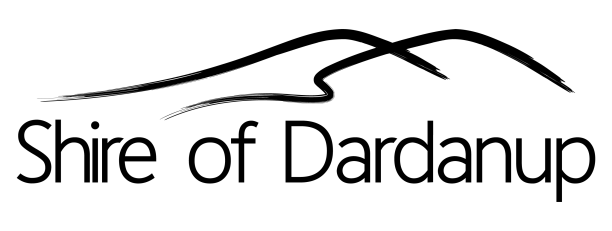 FACILITY HIRETerms and Conditions of HireFACILITY HIRETerms and Conditions of HireFACILITY HIRETerms and Conditions of HireGENERAL CONDITIONSGENERAL CONDITIONSGENERAL CONDITIONSThe Hirer must be at least 18 years of age. Proof of age may require verification at the discretion of Shire of Dardanup officers.The Hirer is responsible for the cost of making good any damage in connection with the hire booking.The Hirer undertakes that in connection with the use or occupation of the premises the Hirer will not permit or suffer anything to be done which is disorderly, offensive or illegal.The Hirer is responsible for ensuring that children are adequately supervised by a responsible adult at all times.The Hirer is responsible for the behaviour of all persons attending the premises at any time in connection with the Hirer’s booking. This will include instructing all such persons to leave quietly within the stipulated times.Setting up / dismantling, may only be done during the period of the hire booking. Using or occupying the area under hire outside the period of the booking may result in the levying of a further fee.Shire of Dardanup reserves the right to have priority to use the premises for certain functions throughout the year. The Shire of Dardanup will endeavour to provide a minimum of a 30 days’ notice to any Hirer who is required to give up their booking in the above circumstances.  The Shire of Dardanup will make all reasonable attempts to relocate the booking.No food, drinks or snacks are to be sold on the premises without prior approval from the Shire of Dardanup Health Department.Shire of Dardanup officers may request the removal of any Hirer or person attending the premises at any time in connection with the Hirer’s booking found to be in breach of these Terms and Conditions of Hire.Annual bookings must be renewed by 1st July every year.Events are not allowed to proceed beyond 11.00pm.The key may be picked up from Shire of Dardanup offices the working day before hire of facility; this is subject to hire fees and bond having been paid in full.Key to be returned promptly on the very next working day.Number of persons are limited to 200 persons in the Dardanup Hall at any one time.As the venue hirer, you are deemed to be in charge of the venue and therefore responsible for ensuring State Government COVID directions are    met. Refer to the information sheet “accepted proof of vaccination” on what information needs to be provided by your attendees to attend your event.The Hirer must be at least 18 years of age. Proof of age may require verification at the discretion of Shire of Dardanup officers.The Hirer is responsible for the cost of making good any damage in connection with the hire booking.The Hirer undertakes that in connection with the use or occupation of the premises the Hirer will not permit or suffer anything to be done which is disorderly, offensive or illegal.The Hirer is responsible for ensuring that children are adequately supervised by a responsible adult at all times.The Hirer is responsible for the behaviour of all persons attending the premises at any time in connection with the Hirer’s booking. This will include instructing all such persons to leave quietly within the stipulated times.Setting up / dismantling, may only be done during the period of the hire booking. Using or occupying the area under hire outside the period of the booking may result in the levying of a further fee.Shire of Dardanup reserves the right to have priority to use the premises for certain functions throughout the year. The Shire of Dardanup will endeavour to provide a minimum of a 30 days’ notice to any Hirer who is required to give up their booking in the above circumstances.  The Shire of Dardanup will make all reasonable attempts to relocate the booking.No food, drinks or snacks are to be sold on the premises without prior approval from the Shire of Dardanup Health Department.Shire of Dardanup officers may request the removal of any Hirer or person attending the premises at any time in connection with the Hirer’s booking found to be in breach of these Terms and Conditions of Hire.Annual bookings must be renewed by 1st July every year.Events are not allowed to proceed beyond 11.00pm.The key may be picked up from Shire of Dardanup offices the working day before hire of facility; this is subject to hire fees and bond having been paid in full.Key to be returned promptly on the very next working day.Number of persons are limited to 200 persons in the Dardanup Hall at any one time.As the venue hirer, you are deemed to be in charge of the venue and therefore responsible for ensuring State Government COVID directions are    met. Refer to the information sheet “accepted proof of vaccination” on what information needs to be provided by your attendees to attend your event.The Hirer must be at least 18 years of age. Proof of age may require verification at the discretion of Shire of Dardanup officers.The Hirer is responsible for the cost of making good any damage in connection with the hire booking.The Hirer undertakes that in connection with the use or occupation of the premises the Hirer will not permit or suffer anything to be done which is disorderly, offensive or illegal.The Hirer is responsible for ensuring that children are adequately supervised by a responsible adult at all times.The Hirer is responsible for the behaviour of all persons attending the premises at any time in connection with the Hirer’s booking. This will include instructing all such persons to leave quietly within the stipulated times.Setting up / dismantling, may only be done during the period of the hire booking. Using or occupying the area under hire outside the period of the booking may result in the levying of a further fee.Shire of Dardanup reserves the right to have priority to use the premises for certain functions throughout the year. The Shire of Dardanup will endeavour to provide a minimum of a 30 days’ notice to any Hirer who is required to give up their booking in the above circumstances.  The Shire of Dardanup will make all reasonable attempts to relocate the booking.No food, drinks or snacks are to be sold on the premises without prior approval from the Shire of Dardanup Health Department.Shire of Dardanup officers may request the removal of any Hirer or person attending the premises at any time in connection with the Hirer’s booking found to be in breach of these Terms and Conditions of Hire.Annual bookings must be renewed by 1st July every year.Events are not allowed to proceed beyond 11.00pm.The key may be picked up from Shire of Dardanup offices the working day before hire of facility; this is subject to hire fees and bond having been paid in full.Key to be returned promptly on the very next working day.Number of persons are limited to 200 persons in the Dardanup Hall at any one time.As the venue hirer, you are deemed to be in charge of the venue and therefore responsible for ensuring State Government COVID directions are    met. Refer to the information sheet “accepted proof of vaccination” on what information needs to be provided by your attendees to attend your event.BONDBONDBONDBONDA facility hire bond of $1000.00 for Hall bookings is required 14 days prior to hire to confirm the booking.Bond will be held should the following occur:Damage to Building or EquipmentAdditional use of Building outside of hired bookingLoss of KeysExtra Cleaning ServicesBreach of conditions of hireThe hirer will be responsible for any costs that exceed the bond amount.The bond may only be refunded to the person who made the booking.Bond will be withheld in the event the building is not secured on vacating the building.Bond will be withheld in respect of any anti-social behaviour attributed to patrons of the function, or a Shire of Dardanup officer is called due to any community complaint.A facility hire bond of $1000.00 for Hall bookings is required 14 days prior to hire to confirm the booking.Bond will be held should the following occur:Damage to Building or EquipmentAdditional use of Building outside of hired bookingLoss of KeysExtra Cleaning ServicesBreach of conditions of hireThe hirer will be responsible for any costs that exceed the bond amount.The bond may only be refunded to the person who made the booking.Bond will be withheld in the event the building is not secured on vacating the building.Bond will be withheld in respect of any anti-social behaviour attributed to patrons of the function, or a Shire of Dardanup officer is called due to any community complaint.A facility hire bond of $1000.00 for Hall bookings is required 14 days prior to hire to confirm the booking.Bond will be held should the following occur:Damage to Building or EquipmentAdditional use of Building outside of hired bookingLoss of KeysExtra Cleaning ServicesBreach of conditions of hireThe hirer will be responsible for any costs that exceed the bond amount.The bond may only be refunded to the person who made the booking.Bond will be withheld in the event the building is not secured on vacating the building.Bond will be withheld in respect of any anti-social behaviour attributed to patrons of the function, or a Shire of Dardanup officer is called due to any community complaint.INSURANCEThe Shire of Dardanup insurers does NOT provide Public Liability Insurance cover for Hirers.The Shire of Dardanup will not be held liable for personal injury, loss or damage of personal items or property by the Hirer or persons connect with the Hirers booking.The Hirer must effect and maintain public liability insurance (however described):Covering the Hirer’s legal liability for:Damage to any real or personal property; andInjury to, or death of, any person,Arising out of the use or occupation of the premises by the hirer or the performance of its obligations under these Terms and Conditions; andwith a limit of indemnity in relation to legal liabilities relating to the use or occupation of the premises by the hirer or the performance of its obligations under these Terms and Conditions of not less than $10,000,000 (Ten Million Dollars) for each occurrence;The Hirer must maintain that insurance policy for the duration of the hirer’s, or any other person’s, use or occupation of the premises in connection with the Hirer’s booking;The Hirer must effect and maintain that insurance policy with an insurer which is, or with insurers which are, rated by Standard & Poor’s or AM Best as “A-” or higher, and which is or are authorised to carry on insurance business in Australia by the Australian Prudential Regulation Authority.A copy of your certificate of currency must be presented to the Shire of Dardanup on request. The Certificate of Currency must state:What the Policy CoversConditions of Coverage Geographical Limits of the CoverThe Hirer must effect and maintain workers' compensation insurance if required by (and, if so, in accordance with) relevant laws.The Hirer shall not do or omit to do anything that would constitute a breach of the insurance policy and entitle the insurer to cancel or void the contract or reduce its liability for a claim to which the insurance policy otherwise responds; The Hirer shall not do or omit to do anything which might vitiate, impair or derogate from the cover under either or both of those insurance policies or which might prejudice any claim under either or both of those insurance policies;The Hirer will promptly pay any deductible or excess payable or retained in connection with any claim made in respect of any liability or risk covered by either or both of those insurance policies; and immediately notify the Shire of Dardanup in writing of any occurrence that may give rise to a claim under either or both of those insurance policies and thereafter keep Council informed of developments concerning the claim. The Shire of Dardanup insurers does NOT provide Public Liability Insurance cover for Hirers.The Shire of Dardanup will not be held liable for personal injury, loss or damage of personal items or property by the Hirer or persons connect with the Hirers booking.The Hirer must effect and maintain public liability insurance (however described):Covering the Hirer’s legal liability for:Damage to any real or personal property; andInjury to, or death of, any person,Arising out of the use or occupation of the premises by the hirer or the performance of its obligations under these Terms and Conditions; andwith a limit of indemnity in relation to legal liabilities relating to the use or occupation of the premises by the hirer or the performance of its obligations under these Terms and Conditions of not less than $10,000,000 (Ten Million Dollars) for each occurrence;The Hirer must maintain that insurance policy for the duration of the hirer’s, or any other person’s, use or occupation of the premises in connection with the Hirer’s booking;The Hirer must effect and maintain that insurance policy with an insurer which is, or with insurers which are, rated by Standard & Poor’s or AM Best as “A-” or higher, and which is or are authorised to carry on insurance business in Australia by the Australian Prudential Regulation Authority.A copy of your certificate of currency must be presented to the Shire of Dardanup on request. The Certificate of Currency must state:What the Policy CoversConditions of Coverage Geographical Limits of the CoverThe Hirer must effect and maintain workers' compensation insurance if required by (and, if so, in accordance with) relevant laws.The Hirer shall not do or omit to do anything that would constitute a breach of the insurance policy and entitle the insurer to cancel or void the contract or reduce its liability for a claim to which the insurance policy otherwise responds; The Hirer shall not do or omit to do anything which might vitiate, impair or derogate from the cover under either or both of those insurance policies or which might prejudice any claim under either or both of those insurance policies;The Hirer will promptly pay any deductible or excess payable or retained in connection with any claim made in respect of any liability or risk covered by either or both of those insurance policies; and immediately notify the Shire of Dardanup in writing of any occurrence that may give rise to a claim under either or both of those insurance policies and thereafter keep Council informed of developments concerning the claim. The Shire of Dardanup insurers does NOT provide Public Liability Insurance cover for Hirers.The Shire of Dardanup will not be held liable for personal injury, loss or damage of personal items or property by the Hirer or persons connect with the Hirers booking.The Hirer must effect and maintain public liability insurance (however described):Covering the Hirer’s legal liability for:Damage to any real or personal property; andInjury to, or death of, any person,Arising out of the use or occupation of the premises by the hirer or the performance of its obligations under these Terms and Conditions; andwith a limit of indemnity in relation to legal liabilities relating to the use or occupation of the premises by the hirer or the performance of its obligations under these Terms and Conditions of not less than $10,000,000 (Ten Million Dollars) for each occurrence;The Hirer must maintain that insurance policy for the duration of the hirer’s, or any other person’s, use or occupation of the premises in connection with the Hirer’s booking;The Hirer must effect and maintain that insurance policy with an insurer which is, or with insurers which are, rated by Standard & Poor’s or AM Best as “A-” or higher, and which is or are authorised to carry on insurance business in Australia by the Australian Prudential Regulation Authority.A copy of your certificate of currency must be presented to the Shire of Dardanup on request. The Certificate of Currency must state:What the Policy CoversConditions of Coverage Geographical Limits of the CoverThe Hirer must effect and maintain workers' compensation insurance if required by (and, if so, in accordance with) relevant laws.The Hirer shall not do or omit to do anything that would constitute a breach of the insurance policy and entitle the insurer to cancel or void the contract or reduce its liability for a claim to which the insurance policy otherwise responds; The Hirer shall not do or omit to do anything which might vitiate, impair or derogate from the cover under either or both of those insurance policies or which might prejudice any claim under either or both of those insurance policies;The Hirer will promptly pay any deductible or excess payable or retained in connection with any claim made in respect of any liability or risk covered by either or both of those insurance policies; and immediately notify the Shire of Dardanup in writing of any occurrence that may give rise to a claim under either or both of those insurance policies and thereafter keep Council informed of developments concerning the claim. CANCELLATIONSCANCELLATIONSCANCELLATIONSAll cancellations must be received in writing (or by email) by the Shire of Dardanup no less than 7 days prior to cancellation date.Cancellations received with a minimum 7 days’ notice will receive a 100% refund (or reduction in liability) of facility hire fees.Cancellations received with less than 7 days’ notice will remain liable for 100% of the contracted fee.The Hirer cannot assign, or sub-hire the booking.All cancellations must be received in writing (or by email) by the Shire of Dardanup no less than 7 days prior to cancellation date.Cancellations received with a minimum 7 days’ notice will receive a 100% refund (or reduction in liability) of facility hire fees.Cancellations received with less than 7 days’ notice will remain liable for 100% of the contracted fee.The Hirer cannot assign, or sub-hire the booking.All cancellations must be received in writing (or by email) by the Shire of Dardanup no less than 7 days prior to cancellation date.Cancellations received with a minimum 7 days’ notice will receive a 100% refund (or reduction in liability) of facility hire fees.Cancellations received with less than 7 days’ notice will remain liable for 100% of the contracted fee.The Hirer cannot assign, or sub-hire the booking.EMERGENCY/FIRST AIDEMERGENCY/FIRST AIDEMERGENCY/FIRST AIDThe Hirer is responsible for first aid for persons connected to the hirer’s booking. And in the event of an emergency, has appropriate measures in place to handle any given situation.The Hirer must take direction from Shire of Dardanup officers in the case of an emergency.The Hirer is responsible for first aid for persons connected to the hirer’s booking. And in the event of an emergency, has appropriate measures in place to handle any given situation.The Hirer must take direction from Shire of Dardanup officers in the case of an emergency.The Hirer is responsible for first aid for persons connected to the hirer’s booking. And in the event of an emergency, has appropriate measures in place to handle any given situation.The Hirer must take direction from Shire of Dardanup officers in the case of an emergency.ALCOHOLALCOHOLALCOHOLNo alcohol is to be consumed within any Shire of Dardanup land or premises without prior consent to consume liquor on Shire of Dardanup premises. Prior approval is required in writing from the Chief Executive Officer.No alcohol is to be consumed within any Shire of Dardanup land or premises without prior consent to consume liquor on Shire of Dardanup premises. Prior approval is required in writing from the Chief Executive Officer.No alcohol is to be consumed within any Shire of Dardanup land or premises without prior consent to consume liquor on Shire of Dardanup premises. Prior approval is required in writing from the Chief Executive Officer.FEES AND CHARGESFEES AND CHARGESFEES AND CHARGESThe Hirer is liable for fees and charges.Invoices are payable in full.Fortnightly direct debit instalments are available for long term hire arrangements. Payment arrangements may be made by contacting Shire of Dardanup Debtors Officer - 9724 0018.Shire of Dardanup reserves the right to cancel the contract if the Hirer fails to pay amounts owing under the contract or agreed Direct Debit plan. Failure to pay may jeopardise future bookings with the Shire of Dardanup hire facilities.The Hirer is liable for fees and charges.Invoices are payable in full.Fortnightly direct debit instalments are available for long term hire arrangements. Payment arrangements may be made by contacting Shire of Dardanup Debtors Officer - 9724 0018.Shire of Dardanup reserves the right to cancel the contract if the Hirer fails to pay amounts owing under the contract or agreed Direct Debit plan. Failure to pay may jeopardise future bookings with the Shire of Dardanup hire facilities.The Hirer is liable for fees and charges.Invoices are payable in full.Fortnightly direct debit instalments are available for long term hire arrangements. Payment arrangements may be made by contacting Shire of Dardanup Debtors Officer - 9724 0018.Shire of Dardanup reserves the right to cancel the contract if the Hirer fails to pay amounts owing under the contract or agreed Direct Debit plan. Failure to pay may jeopardise future bookings with the Shire of Dardanup hire facilities.DECORATIONSDECORATIONSDECORATIONSThe Hirer is not permitted the use of any adhesive materials to secure signs, posters or decoration on any internal or external wall or floor surfaces. Nails, screws or any other fastenings must not be driven into or attached in any way to the walls, floors, timberwork, furniture or fittings. The Hirer is liable to Council for full restoration and repair costs in connection with any damage resulting from this action.The hirer must obtain Shire of Dardanup approval for the erection of any signs outside the premises.The Hirer is not permitted the use of any adhesive materials to secure signs, posters or decoration on any internal or external wall or floor surfaces. Nails, screws or any other fastenings must not be driven into or attached in any way to the walls, floors, timberwork, furniture or fittings. The Hirer is liable to Council for full restoration and repair costs in connection with any damage resulting from this action.The hirer must obtain Shire of Dardanup approval for the erection of any signs outside the premises.The Hirer is not permitted the use of any adhesive materials to secure signs, posters or decoration on any internal or external wall or floor surfaces. Nails, screws or any other fastenings must not be driven into or attached in any way to the walls, floors, timberwork, furniture or fittings. The Hirer is liable to Council for full restoration and repair costs in connection with any damage resulting from this action.The hirer must obtain Shire of Dardanup approval for the erection of any signs outside the premises.FURNITURE AND EQUIPMENTFURNITURE AND EQUIPMENTFURNITURE AND EQUIPMENTThe hirer is responsible for the cost of making good any damage caused to the premises, furniture or fittings during the course of the Hirer’s use or occupation of the premise.The Hirer must report immediately to the Shire of Dardanup in writing any damaged or dangerous electrical fittings and ensure that steps are taken to prevent use of the same until repaired.The setting up of tables, chairs and other equipment is the responsibility of the Hirer. Shire of Dardanup owned furniture and fittings must not be removed from the premises.All equipment belonging to the Hirer shall be contained neatly within the agreed area.Any equipment brought onto Shire of Dardanup premises for use by the Hirer in connection with the hire booking shall comply with prevailing Occupational Health & Safety laws and regulations.Prior approval in writing is required from Shire of Dardanup for any equipment to be stored on the premises. The Hirer is responsible for any equipment and/or goods stored should approval be obtained.The hirer is responsible for the cost of making good any damage caused to the premises, furniture or fittings during the course of the Hirer’s use or occupation of the premise.The Hirer must report immediately to the Shire of Dardanup in writing any damaged or dangerous electrical fittings and ensure that steps are taken to prevent use of the same until repaired.The setting up of tables, chairs and other equipment is the responsibility of the Hirer. Shire of Dardanup owned furniture and fittings must not be removed from the premises.All equipment belonging to the Hirer shall be contained neatly within the agreed area.Any equipment brought onto Shire of Dardanup premises for use by the Hirer in connection with the hire booking shall comply with prevailing Occupational Health & Safety laws and regulations.Prior approval in writing is required from Shire of Dardanup for any equipment to be stored on the premises. The Hirer is responsible for any equipment and/or goods stored should approval be obtained.The hirer is responsible for the cost of making good any damage caused to the premises, furniture or fittings during the course of the Hirer’s use or occupation of the premise.The Hirer must report immediately to the Shire of Dardanup in writing any damaged or dangerous electrical fittings and ensure that steps are taken to prevent use of the same until repaired.The setting up of tables, chairs and other equipment is the responsibility of the Hirer. Shire of Dardanup owned furniture and fittings must not be removed from the premises.All equipment belonging to the Hirer shall be contained neatly within the agreed area.Any equipment brought onto Shire of Dardanup premises for use by the Hirer in connection with the hire booking shall comply with prevailing Occupational Health & Safety laws and regulations.Prior approval in writing is required from Shire of Dardanup for any equipment to be stored on the premises. The Hirer is responsible for any equipment and/or goods stored should approval be obtained.SMOKING/NAKED FLAMESSMOKING/NAKED FLAMESSMOKING/NAKED FLAMESThe Hirer is responsible for ensuring no smoking on the premises.Sparklers and/or naked flames are not permitted within the premises.The Hirer is responsible for ensuring no smoking on the premises.Sparklers and/or naked flames are not permitted within the premises.The Hirer is responsible for ensuring no smoking on the premises.Sparklers and/or naked flames are not permitted within the premises.HALL CLEANING REQUIREMENTSHALL CLEANING REQUIREMENTSHALL CLEANING REQUIREMENTSEntrance and HallsFloors to be swept/ mopped of any dirty marksAll rubbish to be placed in external bins Kitchen AreaAll rubbish to be removed and placed in external binsWork surfaces, benches and cupboards to be wiped downAll appliances to be turned off after useFridge to be thoroughly cleaned and all food items removedFloors to be swept and washedStove/ Sink/ Microwave to be left cleanSplash backs and walls to be wipedToiletsAll rubbish to be removed and placed in external binsBenches to be left clean and tidyFloors to be swept and washedAny accidents/ spillage to be thoroughly cleaned GeneralCleaning Brooms and Mops are kept in the storeroomMust provide own cleaning productsTables, Chairs etc to be folded and neatly packed away in storage roomAll heaters, fans to be turned offFinal Check and ExitAll external doors and windows to be checked to ensure they are locked or securedA final check of all electrical appliances to ensure they are turned offEnsure main door is properly locked before exiting buildingReturn keys promptly on next week dayEntrance and HallsFloors to be swept/ mopped of any dirty marksAll rubbish to be placed in external bins Kitchen AreaAll rubbish to be removed and placed in external binsWork surfaces, benches and cupboards to be wiped downAll appliances to be turned off after useFridge to be thoroughly cleaned and all food items removedFloors to be swept and washedStove/ Sink/ Microwave to be left cleanSplash backs and walls to be wipedToiletsAll rubbish to be removed and placed in external binsBenches to be left clean and tidyFloors to be swept and washedAny accidents/ spillage to be thoroughly cleaned GeneralCleaning Brooms and Mops are kept in the storeroomMust provide own cleaning productsTables, Chairs etc to be folded and neatly packed away in storage roomAll heaters, fans to be turned offFinal Check and ExitAll external doors and windows to be checked to ensure they are locked or securedA final check of all electrical appliances to ensure they are turned offEnsure main door is properly locked before exiting buildingReturn keys promptly on next week dayEntrance and HallsFloors to be swept/ mopped of any dirty marksAll rubbish to be placed in external bins Kitchen AreaAll rubbish to be removed and placed in external binsWork surfaces, benches and cupboards to be wiped downAll appliances to be turned off after useFridge to be thoroughly cleaned and all food items removedFloors to be swept and washedStove/ Sink/ Microwave to be left cleanSplash backs and walls to be wipedToiletsAll rubbish to be removed and placed in external binsBenches to be left clean and tidyFloors to be swept and washedAny accidents/ spillage to be thoroughly cleaned GeneralCleaning Brooms and Mops are kept in the storeroomMust provide own cleaning productsTables, Chairs etc to be folded and neatly packed away in storage roomAll heaters, fans to be turned offFinal Check and ExitAll external doors and windows to be checked to ensure they are locked or securedA final check of all electrical appliances to ensure they are turned offEnsure main door is properly locked before exiting buildingReturn keys promptly on next week day